This is the author’s final version of the work, as accepted for publication following peer review but without the publisher’s layout or pagination. The definitive version is available at http://dx.doi.org/10.1016/j.jclepro.2016.02.106Critical attributes of Sustainability in Higher Education: acategorisation from literature reviewClaudia V Viegas, Dr.*Alan J Bond, PhDCaroline R Vaz, MsCMiriam Borchardt, Dr.Giancarlo M Pereira, Dr.Paulo M Selig, Dr.Gregório J Varvakis, PhD*corresponding authorCritical attributes of Sustainability in Higher Education: a categorisation from literature reviewAbstractSustainability in Higher Education has been investigated mainly through examining institutional approaches, curricula content, or students’ and teachers’ perceptions of sustainability in practice. However, a deep characterisation of the foundations of this phenomenon is lacking. This article aims to address the existing lack of depth and comprehensiveness by identifying and categorising the critical attributes of Sustainability in Higher Education. Categories are the basic levels for knowledge classification, and critical attributes relate to the main perceived characteristics within categories. Both were structured through a literature review and a systematic analysis using the Proknow-C method. A set of 2,513 studies on sustainability in education and related fields, published between 2000 to 2015, enabled the identification of 259 as appropriate for devising four categories: foundations, knowledge, personal, and integrative assets with 4, 4, 4, and 3 attributes respectively. From these, 129 papers presented at least four relationships among attributes of all categories. An assessment between the attributes identified for the selected studies delivered 85 analyses, with the following findings: (i) epistemologies of Sustainability in Higher Education develop in learning context; (ii) creativity should better link foundational and personal assets; (iii) transdisciplinarity is an epistemic transgression; (iv) resilience of active learners emerges in knowledge and personal assets relationships; (v) knowledge deconstruction and affectiveness form active learning; (vi) personal assets need to fit to complex dynamics of reality. Our analysis provides a means of benchmarking existing practice for Sustainability in Higher Education, and can be used as the basis for building capacity in a systematic way.Keywords: Sustainability in Higher Education; philosophy; epistemology; interdisciplinarity; transdisciplinarity; knowledge.List of AcronymsIntroductionHigher Education (HE) and environmental issues have a long shared history, providing the focus for a great number of studies with diverse, and often inconsistent, conclusions. One clear controversy relates to the conceptualisation of sustainability and sustainable development, that are generally used interchangeably and without clarification of their meaning within the HE context. Sustainability is about the dynamics between ecological and all other dimensions of human life (Foster, 2001; Khalili et al., 2014), and a core feature of the term is the impossibility of dissociating the ecological and socioeconomic aspects. Sustainable development, on the other hand, can be interpreted as ‘sustained growth’ given that it highlights the need for ‘development’ (Lélé, 1991). Both terms relate to “the growing awareness of the global links between mounting environmental problems, socioeconomic issues to do with poverty and inequality and concerns about a healthy future for humanity” (Hopwood et al., 2005: 39) across a wide spectrum of paradigms and practices (Beringer and Adomßent, 2008), but with little agreement on how to achieve sustainable conditions (Carew and Mitchell, 2008). The interchangeability between sustainability and sustainable development idea is challenged by the diversity and breadth of its conceptions and evolution. In education, anthropocentric bias separates the sustainability of the environment from the sustainability of the resources, the workforce, and the market (Christie et al., 2014). The education system is inclined to break down human and environmental relationships into instrumental strategies for consumption interests (Cotgrave and Kokkarinen, 2010) and for resources depletion minimisation (Lozano et al., 2006a). The foundational basis for sustainability, including philosophical debates, and aspects of pedagogies, personal values and inherent complexity, are examples of attributes which are usually absent from programmes on sustainability in higher education (SHE). This article aims to address this lack of depth and comprehensiveness by identifying and categorising the critical attributes of SHE based on theoretical and practical aspects drawn from the academic literature. Categories are constructs that facilitate the gathering of knowledge about a subject – in this case, SHE - with maximum information and minimum cognitive effort, and attributes are perceived features that can be grouped by similarity to form a category (Rosch, 1999). ‘Critical attributes’ are those which are recurrent in the literature focussing on sustainability related to education, and vise versa. This categorisation is important because SHE, although widely researched, presents unexplored debates that mask the relationships between the reflective (individually targeted) and reflexive (societally addressed) dimensions of human thinking necessary to raise awareness and facilitate responsible action on the current sustainability issues. Reflectivity represents situated thinking on some practice (Galea, 2012), while reflexivity refers to “the capacity of the individual to position himself or herself within the broader social and organisational causes of particular problems” (Malthouse et al., 2014: 599). This framing of the essential attributes of SHE, and classification according to conceptual and descriptive categories dispersed in sustainability studies, does not focus on the differences between Environmental Education (EE), Education for Sustainable Development (ESD), and Education for Sustainability (EfS). Such distinctions, that describe the ways in which education and sustainability has evolved, are not relevant for our purpose. Furthermore, several studies have already investigated this issue (for example, Crofton, 2000; Hansen and Lehman, 2006; Quist et al., 2006). Our focus is on the widest possible range of theoretical and practical characteristics and their inter-relationshisps, aiming at organizing SHE attributes. Following the methods of systematic review and analysis content, four categories were identified – foundational (FA), knowledge (KA), personal (PA), and integrative assets (IA). They embrace a set of 15 attributes – philosophy (PH), epistemology (EP), interdisciplinarity (ID), transdisciplinarity (TD) for FA; pedagogies (PE), literacy (LI), learning (LE), teaching (TE), for KA; values (VA), beliefs (BF), attitudes (AT), behaviours (BH), for PA; and constructivism (CO), complexity (CX), holistic thinking (HT) for IA. This identification was based on an exhaustive literature review. The paper is structured as follows: in the second section, the methods are described; in the third section, results are presented in to two subsections: 3.1, that conceptualises and describes the 15 attributes of SHE under the four categories; and 3.2, that provides pairwise relationships between categories. Conclusions and recommendations for future research are delivered in the fourth section.2 MethodsThis study applies a systematic literature review with the use of the Knowledge Development Process – Constructivist, referred to as the ‘Proknow C method’ (Ensslin et al., 2010). It is anchored in content analysis (Bardin, 1993), which is the result of reflective/reflexive assessments (Gelter, 2003; Malthouse et al., 2014) in order to enable the interpretation of the results of the review. The Proknow-C method is a systematic approach to organize knowledge from a literature review, and comprises three main steps: elaboration of bibliographic portfolio; bibliometric analysis, and systemic analysis. The selection of bibliographic references takes place recursively using the following steps: selection of scientific articles in databases using keywords; definition of a set of relevant articles and redundancy elimination; and alignment of the results with the scope of the researcher aims (Ferenhof et al., 2014). This final step was performed along with the content analysis.The filtering of articles took place using the following process: (i) elimination of redundant articles; (ii) alignment of the titles of the remaining articles with the theme; (iii) alignment of the article abstracts with the theme; (iv) availability of full text articles in the databases. These steps are described in Figure 1 which also sets out the keywords used in the searches of the Scopus/Science Direct, Taylor & Francis, and Emerald databases for the period January 2000 to July 2015: “philosophy”, “epistemology”, Figure 1 – Bibliographic review procedures and quantitative results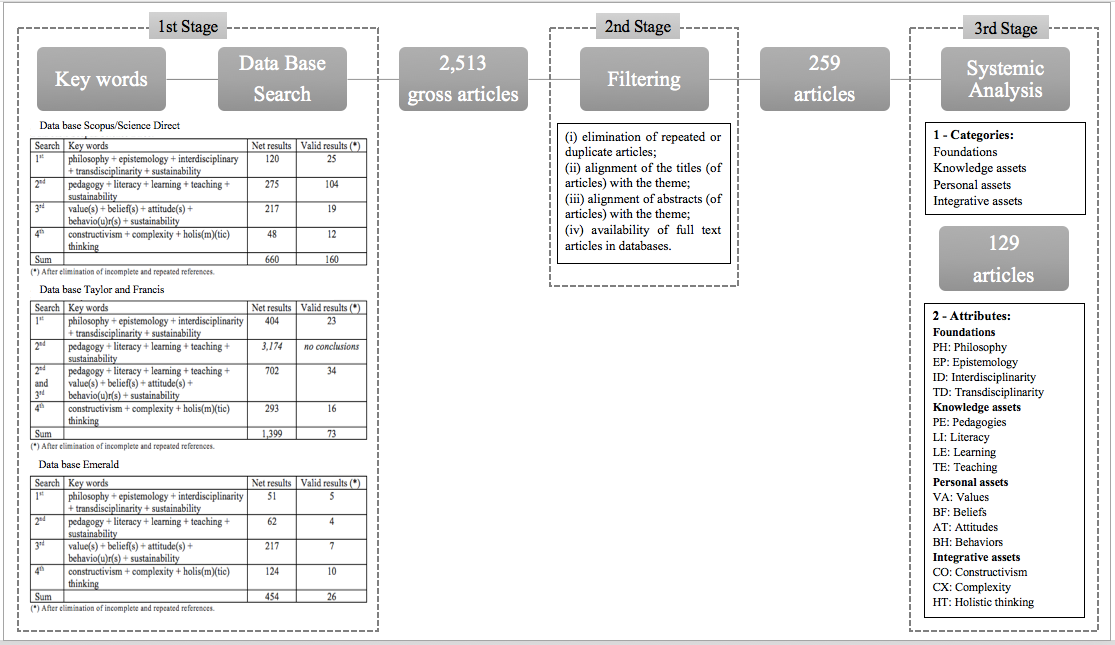 “interdisciplinarity”, “transdisciplinarity”, for the first search; “pedagogy”, “literacy”, “learning”, and “teaching”, for the second search; “value(s)”, “belief(s)”, “attitude(s)”, and“behavio(u)r(s)”, for the third search; and “constructivism”, “complexity”, “holis(m)(tic) thinking” for the fourth search. The keywords were chosen after reading more than a hundred articles related to sustainability and education falling within the scope of this research. 2,513 articles were initially identified, with the number dropping to 259 upon completion of the filtering process.Interpretation of results employed a combination of systemic analysis proposed by Proknow-C, and content analysis that embraces reflexivity and reflectivity procedures (Bardin, 1993). Reflectivity is an interpretive process (Gelter, 2003) supported by first instance cognition (Bleakley, 1999); it enables the researcher to reflect upon the assumptions capable of influencing a given situation – such as the sustainability issue in higher education. Reflexivity, a second instance cognition (Fook, 1999; Malthouse et al., 2014), is about considering the unexamined assumptions on the relationships between concepts and attributes involved in SHE. After the interpretative procedures, it was possible to determine the main categories (4) and their respective attributes (15), as indicated in Figure 1. In addition, the analysis facilitated identification of the articles that contain all the identified attributes; and a pairwise analysis between the categories – a total of six analyses that result from a combination of the categories’ content, taken two by two. The research design is presented in Figure 2. The main methodological limitation was the consideration, in the searches, of studies that are not only focused on SHE, but maintain content related to sustainability foundations.3 Results: critical attributes of SHE – analysis and framingAfter the analysis of 2,513 articles on SHE and the theoretical aspects of sustainability, 259 (10.3%) were identified as being within the scope of the study. From these, 129 (49.8%) exhibited four or more of the considered attributes. Appendix 1 presents the full sample employed in the content analysis. Of the four categories identified, the first (FA) relates to the foundations of SHE; the second to the knowledge assets (KA); the third to the personal assets (PA), and the fourth to the integrative assets (IA). These are considered in turn below.3.1 Foundational assets (FA)Four attributes characterise FA: philosophy, epistemology, interdisciplinarity, and transdisciplinarity. 3.1.1 PhilosophyPhilosophy in the context of sustainability refers to the historical relationships between man and nature, mediated by ethical values (Foster, 2001), and primarily addressing the criticism of pure economic rationality (Tilky and Barret, 2011). It relates to diverse worldviews about the role of nature – whether mainly as a place for living and enjoyment, or a set of resources to be harnessed for economic progress. It underpins the basis of 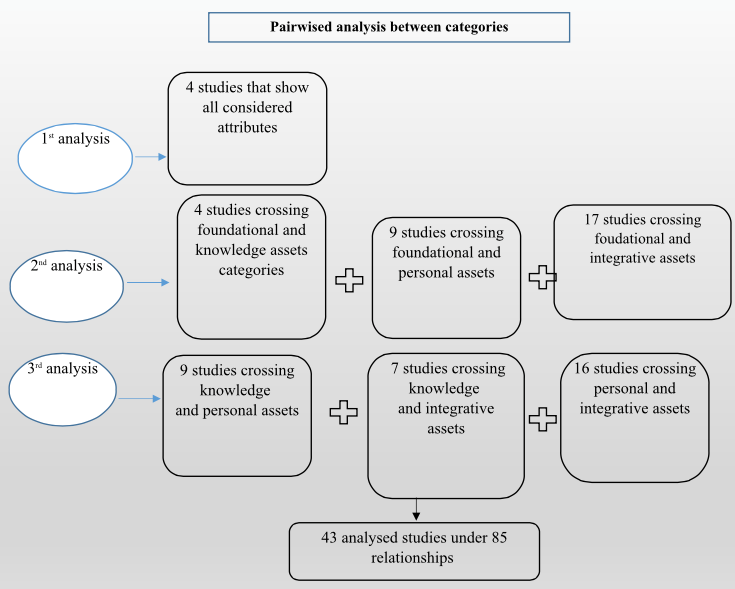 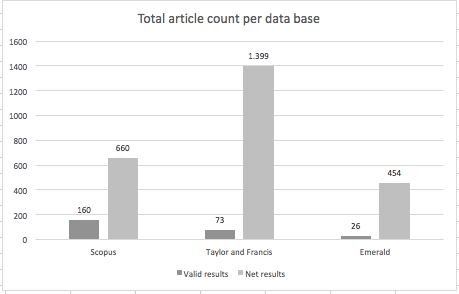 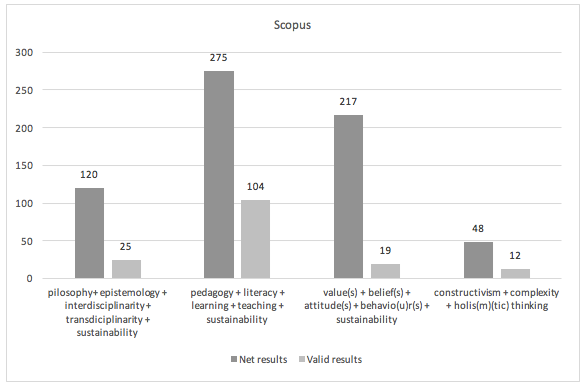 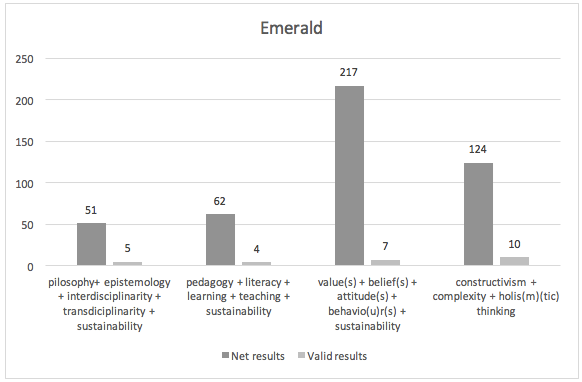 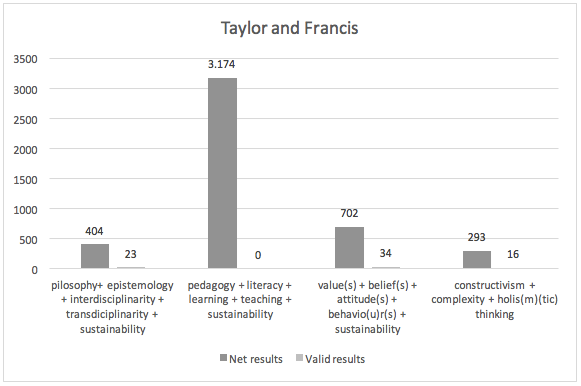 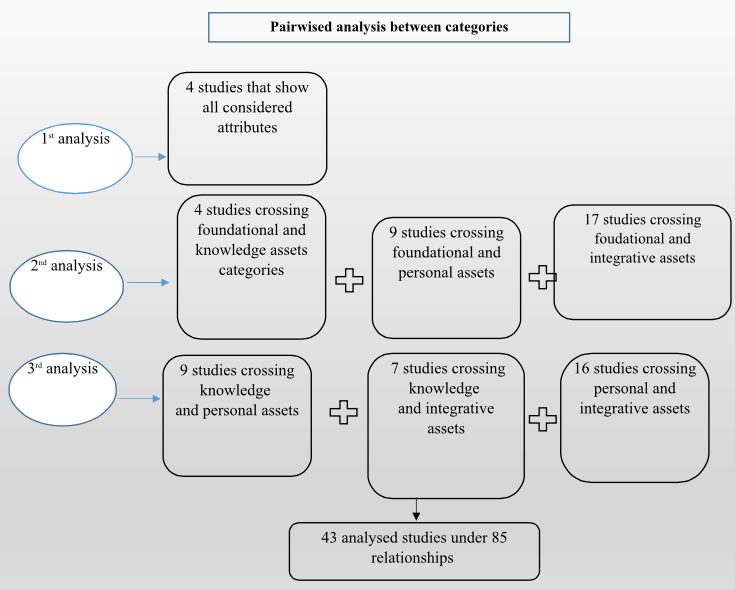 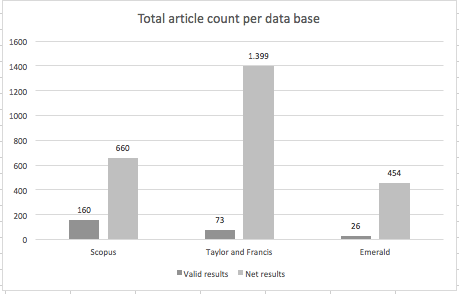 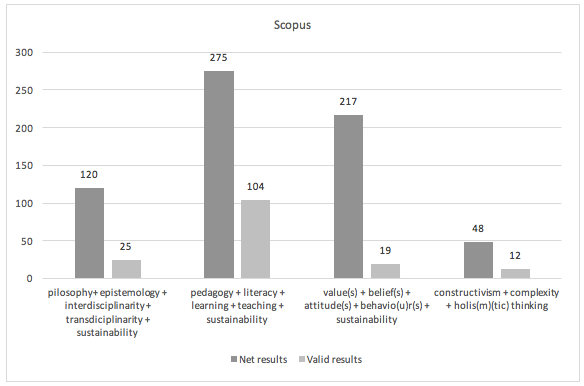 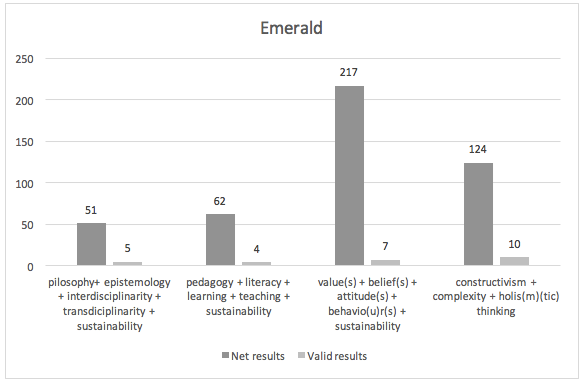 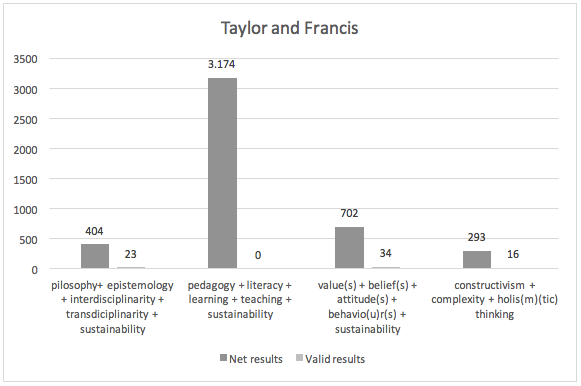 choices for the future development of humankind (O’Brien et al., 2013). The inquiry about the philosophical roots of sustainability brings into focus the distinction between weak and strong sustainability that is reflected in dualistic paradigms: the reformist, ruled by market regulations to the detriment of environmental conservation, and the transformist, which advocates deep social changes aimed at future states where humans live harmoniously with nature (Hopwood et al., 2005), or ecophilosophy (Hampson, 2012).Such philosophy has a tradition of critical assessment: it embraces systems thinking; inquiry into values; and challenges for joint knowledge development. Costel (2015) observed misunderstanding about the managerial and educational aspects involved in sustainability research. SHE requires a “philosophy of action” (Gross et al., 2011), learning-oriented (Segalàs et al., 2010), and self-organized (Levine, 2002; Sterling, 2010), and a “philosophy of becoming”, that embraces the possibility of deconstructing and reconstructing worldviews (Coleman, 2013; Clarke and Mcphie, 2015). Another philosophical basis for sustainability relates to the ways of envisioning the world combining inner reflection (Holloway and Gouthro, 2011), like reading, with forms of reflexion, like writing (Clarke and Mcphie, 2014). However, philosophical studies are not usual in undergraduate curricula of technical and scientific courses (Sherren, 2008a; Sherren, 2008b; Celeumans and de Prins, 2010).3.1.2 EpistemologyEpistemology relates to the kinds of knowledge possible and ways in which it is generated (Birkin and Polesie, 2013), or confirmed (Osorio, 2009).  Knowledge has plural strategies of production, that are rooted in both traditional, and lay forms (Scheman, 2012; Hampson, 2012). Diversity of knowledge experiences (Dekker et al., 2013; Aktas, 2015; Baker and Däumer, 2015) has been emphasised through experimental knowledge (Bacon et al., 2011; Watagodakumbura, 2013) and through contextualisation of knowledge application (Nikitina, 2006), where competences for sustainability are assessed (Wiek et al., 2011; Eagle et al., 2015). Baumgartner et al. (2008) highlight two epistemics for sustainability: radical empirism – which assumes that all human knowledge comes from experience and observation – and rationalism – according to which human knowledge comes from the human mind alone. More recently, Sustainability Science has been claimed as a summary of epistemology for sustainability (Vincent and Focht, 2009; Rives-East and Lima, 2013; Bremer and Funtowicz, 2014). It includes characteristics such as co-knowledge production (Klein, 2004; 2008; 2015; Nicolescu, 2013; Powell and Larsen, 2013), uncertainties management (Vare and Scott, 2007; Becker, 2011) through collaborative (O’Brien et al., 2013), collective (Ardoin et al.,  2013), constructivist (Cristea, 2015), experimental knowledge (Bacon et al., 2011; Watagodakumbura, 2013), and adaptive or critical system thinking (Blackmoore, 2007; Bell et al., 2012; Brunstein, 2015). Christie et al. (2013, 2014) and Chernikova and Chernikova (2015) consider Sustainability Sciences a social epistemology. 3.1.3 InterdisciplinarityInterdisciplinarity is an epistemological bridging, a capacity to transit between disciplines, with the possibility of methodological exchange from which new knowledge arises (Darbelay et al., 2014). It is also an integration of ideology, policy and science (Bursztyn and Drummond, 2014). Huutoniemi (2015) regards interdisicplinarity as a social epistemics mechanism for coordination, control and compromise between disciplinary regimes of knowledge. ID is repeatedly mentioned as a relevant foundation for SHE and as a combination of experiences and skills in cross-disciplinary form (Cantalapiedra et al., 2006; Ellis and Weekes, 2008; Burandt and Barth, 2010). Ramos et al. (2009) consider ID to be largely exclusive to academia, but courses or curricula which incorporate ID can pose challenges to teachers (Lozano and Lozano, 2014), and are typically avoided by students (Lindgren et al., 2006), irrespective of their relevance (Koester et al., 2006; Cotgrave and Kokkarinen, 2010). This is because ID defies linear thinking, and demands knowledge openness and inquiry about the connections between disciplines (Newell, 2011). When ID is attempted, epistemological tensions between human and natural sciences can become difficult to manage (Rives-East and Lima, 2013). Epistemic accountability - a process of understanding and assessing the diverse forms of evolution among disciplines to form a big picture of a problem – is therefore necessary (Hamlin, 2012). Such accountability is regarded as a reflective action to research that involves methods such as inquiry and construction of narratives (Bossio et al., 2014), and requires an ability to fill gaps in order to address social demands (Huutoniemi, 2015). ID is required for environmental literacy (Flint et al., 2000; Jucker, 2003; Goodnough et al., 2009) and for the development of competences in sustainability (Ferreira et al., 2006; Disterheft et al., 2012), such as collaboration (Sibbel, 2009; Waas et al., 2010;  Adomßent et al., 2014) and the ability to investigate complex problems (Dileman and Huisingh, 2006; Sherren, 2006; Juárez-Nájera et al., 2010). 3.1.4 TransdisciplinarityTransdisciplinarity relates to “a strong form of interdisciplinarity” (Hampson, 2012: 77), or a socially applied interdisciplinarity (Nicolescu, 2013). It articulates multiple levels of reality and epistemologies that evolved in sustainability studies – such as Human Ecology, Environmental Sciences, Environmental Management, and Ecological Economics (Rasmussen and Arler, 2013). Popa et al. (2015: 46) define TD as “critical and self reflexive research approach that relates societal with scientific problems”. It is also defined as “research across disciplinary boundaries and in collaboration with stakeholders” (Kemp and Nurius, 2015: 131).  TD emerges as result of transcendence in science, which means it is addressed to ethics and creativity (Alvargonzález, 2011; Nicolescu, 2013; O’Brien, et al., 2013). Mobjörk (2010) understands TD as a transgression of the well established languages and methodologies of science. Mandanipour (2013) sees it as a continuum between research, researcher and methods of research. TD introduces the need for acceptance of non-academic knowledge, and it is still deemed as being not fully practicable in SHE (Pearson et al., 2005), or is confined to human and health care sciences (Mitchell, 2011). Lack of contact with lay knowledge in universities, competition among disciplines, and lack of acquaintance with specific methods result in no space for TD in campi (Pohl, 2005; Wickson et al., 2006; Minguet et al., 2011; Augsburg, 2014). However, it is required in higher education (Moore, 2005; Lozano, 2010), mainly because of the emergent demands of complexity in learning (Ramirez, 2012; Wooltorton et al., 2015). TD is a key asset for theoretical and practical studies that enable complex problems to be unfolded (Steiner and Posch, 2006; Sterling, 2010; Adomßent et al., 2014), including within regional contexts (Martínez et al., 2006; Stauffacher et al., 2006). TD is also characterized by pluralism and critical realism (Hampson, 2012), normative accountability (Hessels and Van Lente, 2008), and for the possibility to deliver a combination of diverse epistemologies, such as empirism (Chernikova, 2014), and pragmatism (Hadorn et al., 2006). 3.2  Knowledge assets (KA)Pedagogy, literacy, learning and teaching were found to be attributes of KA. 3.2.1 Pedagogy Pedagogies are teaching strategies aiming at improving students’ skills (Mintz and Tal, 2013), and transforming them (Thomas, 2009) not only based on their competences and abilities (Redman, 2003), but also with respect to their behaviours (Lozano, 2010; Azeiteiro et al., 2014). It is “the awareness of our philosophical beliefs and the role these play in shaping our educational practice” (Holdsworth and Thomas, 2015: 7). In SHE, PE refers to skills acquisition (Azeiteiro et al., 2014; Blanchet-Cohen and Reilly, 2013), to environmental awareness (Blume, 2008), and to literacy, that is the “ability to actively engage with social, environmental and economic aspects of sustainable development” (Murray and Murray, 2007: 285). Self-directed learning, through the creation of learning environments, problem-solving purposes, and teaching-learning in collaborative forms are considered pedagogical principles for sustainability (Vasigh and Spiegelhalter, 2014). Pedagogies need to support cultural diversity and self-reflective strategies (Thaman, 2010; Blanchet-Cohen and Reilly, 2013), but they are not usually integrated with critical teaching (Friedriksson and Persson, 2011; Figueiró and Raufflet, 2015). Many pedagogies lack epistemologies (Ramsaroop and van Rooyen, 2013). More recently, Information and Communication Technologies have boosted the potential for teachers to implement new pedagogical strategies (Bridgland and Whitehead, 2005; Konting, 2012; Wang et al., 2014). However, pedagogies can fail to achieve sustainability understanding if they lack criticism about production and consumption relationships (Green, 2013; Matthewman and Morgan, 2013). Hutchinson and Herborn (2012) warn about the need for pedagogies that guide students from theoretical to practical experiences. Redding and Cato (2011) call it enquiry pedadogies; Bell et al. (2014), pedagogies of experience transformation; Saravanamuthu (2015), pedagogies for transforming learning. Eilam and Trop (2010), Manteaw (2012), and Sidiropoulos (2014) understand pedagogies for sustainability as inseparable from emotional learning.3.2.2 LiteracyLiteracy is “an active phenomenon, deeply linked to personal and cultural identity” (Freire, 2000, apud Dale and Newman, 2005: 355). For environmental literacy, individuals need to realise sustainability challenges and change their behaviours accordingly (Eagle et al., 2015). Diamond and Irwin (2013: 339) define environmental literacy as “having the understanding, skills, attitudes and attributes to take informed action for the benefit of oneself and others, now and into a long term future”. It goes beyond the development of competences (Koester, 2006 et al.; Holloway and Gouthro, 2011; Zoller, 2013). LI embraces cultural features of SHE (Winter and Cotton, 2012) such as ethics (Holdsworth et al., 2008), values, beliefs, attitudes (Murray and Murray, 2007; Ramsaroop and van Rooyen, 2013), and behaviours (Brigland and Whitehead, 2005; Thomas, 2009). It entails modifying curricula (Waas et al., 2010; Sidiropulos, 2014) for solving ill-defined problems (McDonalds, 2006), and it is a requirement for advancement in sustainability studies (Sharon and Wright, 2006). Remington-Doucette et al. (2012) understand environmental literacy as a strategy for systemic thinking. Kokkarinen and Cotgrave (2013) see it as the way students interact within a group to express what they learnt on sustainability. Although illiteracy is what prevails in sustainability education (Jucker, 2003), because most academic courses just deliver patchy content instead of articulated programs (Winter and Cotton, 2012), scholars insist that ladders of literacy need to be climbed (Holt, 2003; Macris and Georgakellos, 2006; Shephard et al., 2014b). Cotgrave and Kokkarinen (2010) propose indicators for environmental literacy: curriculum alignment, definition of the expected learning and themes to be addressed, interdisciplinary arrangements employed in case studies, and depth of reflection in learning. LI can be expressed as declarative, procedural, social and effective (in action) knowledge (Redman and Redman, 2014). O’Brien et al. (2013: 56) propose literacy, “a systematic approach to improving anticipatory systems that emerges from the field of future research”.3.2.3 Learning Learning for sustainability is direct experience for skills improvement on the environment (Barrat, 2006; Dieleman and Huisingh, 2006; Redman, 2013). According to Remmen and Lorentz (2000), and Christie et al. (2013; 2014), LE is meant to improve the quality of life (Ellis and Weekes, 2008); therefore, it is addressed by several authors as life-long learning (Foster, 2001; Posch and Steiner, 2006; Sherren, 2006) as a strategy (Cantalapiedra et al., 2006; Adomßent et al., 2014) towards transition to a better (Jucker, 2003), transformative (Wals, 2010; Malthouse et al., 2014; Holdsworth and Thomas, 2015) and innovative society (Yarime et al., 2012). Learning for SHE is variously called collaborative (Medellín-Milan, 2006; Wells et al., 2009; Burandt and Barth, 2010), participatory (Mintz and Tal, 2013; Stubbs, 2013; Khalili et al., 2014), complementary to self-directed learning (Burandt and Barth, 2010; Zsóka et al., 2014), and affective (Shephard, 2008).Scholars refer to creative or flexible LE as typical for sustainability education (Sage, 2000; Bodorkós and Pataki, 2009; Stephens and Grahamm, 2010). LE for sustainability requires time that ordinary curricula do not provide (Fisk and Aeharn, 2006; Hens et al., 2010; Biswas, 2012). It explains why other learning arrangements are proposed as catalysts for clustering knowledge, understanding, skills, abilities, affectiveness, awareness and attitudes alignment (Mintz and Tal, 2013). Juárez-Nájera et al. (2006) advocate that learning to know, to live together, to do, and to be, comprise autonomy for SHE. This is similar to the combination of Enquiry Based Learning (Steiner and Laws, 2006; Murray and Murray, 2007) with experimental and active learning (Mac Vaugh and Norton, 2012). LE can be seen from the point of view of the participatory processes of the universities engaged in sustainability programs or curricula (Disterheft et al., 2015).3.2.4 TeachingThere are few studies dedicated to identifying academic teaching conceptions for SHE (Clarke and Khouri, 2009; Christie et al., 2014). It is partially explained by the lack of communication between academia and industry about SHE (Cotgrave and Kokkarinen, 2010). Furthermore, policies to promote sustainability operate at a faster pace than those addressed to TE and LE in this field (Winter and Cotton, 2012). However, institutional programs for boosting sustainability are influencing TE work in higher education (Disterheft et al., 2012).Instrumental TE is dominant in SHE, primarily focussing on natural resources depletion (Lozano, 2006 a), and cleaner production techniques (Fisk and Aeharn, 2006; Manring and Moore, 2006). Also business courses are a focal point for efforts on SHE TE (Holt, 2003), but as they are highly specialized (Ferreira et al., 2006), they prevent teachers from experimenting with interdisciplinary strategies (Boks and Diehl, 2006). As a consequence, tutorials and lectures are preferred to critical debates, brainstorming, simulation, experimentation, presentations, and project development (Erdogan and Tuncer, 2009; Walls, 2010). Pearson et al. (2005) and Walshe (2008) identify flaws for SHE TE, including lack of transdiciplinary exercises and flexible models (Minguet et al., 2011), and a dearth of subjective techniques such as story-telling (Khalili et al.,2014). Evangelinos et al. (2009) and Qablan et al. (2009) highlight the relevance of collaborative teaching, especially metaphor building (Walker and Seymour, 2008) and action research (Tormey et al., 2008; Rioux and Pasquier, 2013). Nevertheless, few academics are adequately trained for SHE content (Ramirez, 2006; Holdsworth et al., 2008). They lack expertise, and sustainability matters are left to already overloaded disciplines (Walshe, 2008). Visionary TE techniques necessary for SHE are generally not practicised in classes (Von Blottnitz, 2006), and TE does not follow the faster rhythm of research (Adomßent et al., 2014).3.3 Personal assets (PA)PA relate to values, beliefs, attitudes and behaviours.3.3.1 ValuesIn a broad sense, VA are considered “needs, personality types, motivations, goals, utilities, attitudes, interests, and nonexistent mental entities” (Sidiropoulos, 2014: 472). VA for SHE are variously assigned as human capital (Khalili et al., 2014) or social capital (Krasny et al., 2013) capable of producing judgement (Foster, 2001), knowledge and skills (Von Blottnitz, 2006; Shephard et al., 2014a). A value is regarded as “a direction or set of goals that helps guide our actions” (Butler et al., 2012: 457). Holt (2003) states that awareness of environmental problems encourages people to get more responsible, encouraging pro-environmental VA, and Le Hebel et al. (2014) observe that positive VA arise when separation between self and nature fades away. Environmental VA can be individual or collective (Moore, 2005), internal - mediated by emotions, motivation, control - and external - shown through pro-environmental action, or its observed effects (Breunig et al., 2014). Environmental literacy (Ferreira et al., 2006; Shephard et al., 2014b), including that embedded in career-based programs (Lozano, 2006 a; Murray and Murray, 2007), as competencies development (Hoover and Harder, 2014), and institutional work (Winter and Cotton, 2012; Stubbs, 2013), are supposed to lead and change environmental VA. Parkes and Blewitt (2011) associate sustainability VA with ethics and social responsibility in business. More recently, sustainability VA are depicted as reflective (Perdan et al., 2000; Pacheco et al., 2006; Du et al., 2013), individual and inner attributes as compassion, equity, justice, peace, cultural sensitivity, and care for the rights of future generations (Thomas, 2009). This is also referred to as value consciousness, driven by criticism in disregarding future generations (Juárez-Nájera et al., 2010) and governance for citizenship (Bremmer and López-Franco, 2007). However, VA are no assurance of effective behaviour: “We have life-affirming values, but we cannot consistently demonstrate behaviors that represent such values” (Papas et al., 332). VA is therefore a first step in PA for SHE.3.3.2 BeliefsBF come from a system of aligned knowledge and VA (Balgopal et al., 2012; Christie et al., 2013), and are consolidated through experiences with positive results (Christie et al., 2014), so that trust is formed. Du et al. (2013) state that belief systems are based on normative aspects and on societal arrangements, both giving directions for individuals to act. Behaviour is affected by BF (Le Hebel et al., 2014), that cannot be dissociated from action (Rioux and Parsquier, 2013). Murray and Murray (2007) consider BF as inseparable from VA and AT. The expected consequences of BH and actions reinforce BF, that have also a strong subjective or not fully rational component (Juárez-Nájera et al. 2010), and are usually related to worldviews (Christie et al., 2013). Changing BF is not easy, but necessary for fostering environmental BH (Kokkarinen, 2010; Mintz and Tal, 2013; Zsóka et al., 2014). BF are behind attitudes towards the conception of environment (Mintz and Tal, 2013). BF can be constructed upon epistemologies and it is built over reflection about VA of environmental assets (Kokkarinen and Cotgrave, 2013).3.3.3 Attitudes“Attitudes are defined as the enduring positive or negative feeling about some person, object or issue” (Mintz and Tal, 2013: 149). They are a mix of feelings and BF (Balgopal et al., 2012; Breunig et al., 2014), as part of affective knowledge for the environment (Shepard et al., 2014). According to Zsóka et al. (2014: 124), “environmental knowledge and pro-environmental attitudes are highly interconnected”. Environmental AT are associated with learning encouragement (Qablan et al., 2009), and depend also on education (Mintz and Tal, 2013), but can be confused if conceptions about sustainability are not clear (Christie et al., 2014). Le Hebel et al. (2014) classify environmental AT as egoistic (anthropocentric) or altruistic (ecocentric), and in this last category can be included AT which are difficult to find and assess, such as empathy (Remington-Doucette and Musgrove, 2015). AT can be (but might not be) deliberately planned (Rioux and Pasquier, 2013), and are considered practical attributes (Winter and Cotton, 2012) because they impact on daily life and are changeable under general education (Juárez Nájera et al., 2010), academic formation (von Blottnitz, 2006), skills development (Juárez-Nájera et al., 2006; Stubbs, 2013), and VA evolution (Ferrer-Balas et al., 2010). Ismaili et al. (2014) call the readiness to act towards environmental protection a performance that shows alignment between AT and BH. O’Brien et al. (2013) link AT with philosophical systems as being reformism - addressed, in this context, to changes in curricula, political structures, and societal perspectives about the future. Recent research indicates contradictory results when knowledge on sustainability is compared to action. Álvarez-Suárez et al. (2013:10), analysing consumerism awareness after teaching program intervention, found a mismatch between increasing conceptual and factual knowledge and indifferent attitudes towards sustainability. Chaplin and Wyton (2014) found that students, although considering sustainable living to be a valuable attribute, face barriers to make their convictions turn into actions in terms of BH. This is called the action-gap, because even though individuals seem aware of undesirable consequences of their actions on the environment, they still perform AT and BH in the face of such awareness.3.3.4 BehavioursBehaviour is the ultimate goal of learning in general (Mintz and Tal, 2013). Pro-environmental BH can be stimulated but not always maintained because it is influenced by changes related to family, neighbourhood attachment, self affirmation, and perceived environmental control on situations (Rioux and Pasquier, 2013). Zsóka et al. (2014) add to these factors: educational level, norms, pressure, tradition, and infrastructure. Rioux and Pasquier (2013) found that openness to change towards pro-environmental BH is more common when awareness has just arisen rather than when individuals are already conscious of a given environmental issue. In a similar way, Breunig et al. (2014) state that knowledge of environmental problems does not always correspond to favourable BH in terms of solutions because it is common for individuals to claim they have a limited range of actions – the comfort zone prevails over the willingness to act. Therefore, BH can be influenced by awareness and BF (Le Hebel et al., 2014), but is not determined by them. Self-behaviour, or cognition of self-efforts (Steiner and Posch, 2006), ascription of responsibility, personal intelligence and universal VA (Juárez-Nájera et al., 2010) are relevant, but cannot ever sustain friendly environmental BH. According to Shephard et al., (2014b: 12), “high levels of pro-environmental attitude, ecological worldview or environmental concern may not be a sufficient predictor for environmental behaviour”. Zsóka et al. (2014:136) reinforces that knowledge and education cannot be despised, but “causalities between environmental education and pro-environmental behaviors are difficult to measure in a reliable way”. Knowledge, AT and BH are inter-related (Stubbs, 2013), but formal education relies basically on technical rather than on behavioural proposals (Sherren, 2006). There is a strong demand for pro-environmental behaviour change, especially addressed to the culture of care (Clarke and Mcphie, 2015). Nevertheless, as BH are contextual and dynamic, it is almost impossible to make them always coherent with environmental pledges (Hargreaves, 2012). 3.4 Integrative assets (IA)Integrative assets are considered to be those that lay behind, between, and beyond the other sustainability attributes in SHE and include: constructivism, complexity, and holistic thinking.  3.4.1 ConstructivismConstructivism is a form of knowledge structuring according to which reality cannot be accessible unless through mediation of human consciousness; therefore, it denies the possibility of knowledge only from external reality (Zeheteimer et al., 2015). Construction of shared VA, and self-directed LE (Burandt and Barth, 2010) are a significant task derived from epistemology (Christie et al., 2013), through critical thinking. This type of construction facilitates creativity (Christie et al., 2014), collaboration (Foster, 2001), and maturity (Fisk and Aeharn, 2006). Social construction for SHE is a consequence of positive bonds between a constructive epistemology (Christie et al., 2013; Stubbs, 2013) and a subjective process of continuous VA reassessment that lead to conscious action (Rioux and Pasquier, 2013; Zeheteimer et al., 2015). Butler et al. (2012) refer to social constructivism as etiology in the sense of explanation about how knowledge is constructed, deconstructed, and co-constructed, involving negotiation for achieving consensus (Savelyeva and McKenna, 2011). Nevertheless, in education, environmental constructs are not usually connected to human constructs (Holdsworth et al., 2008). Deconstruction of previous abstractive knowledge and rethinking about hyper specialized skills is considered necessary (Manteaw, 2012; Coleman, 2013) as well as observation of hidden curricula as knowledge that helps students to make sense of sustainability as educational practice (Winter and Cotton, 2012). Constructive LE in SHE is a permanent movement between reflective/subjective and reflexive/collective thinking in problematisation (Stauffacher et al., 2006). Lawhon et al. (2010) understand CO as a critical process for knowledge building, and Reed et al. (2015) as a critical epistemological paradigm applied to sustainability practices. 3.4.2 ComplexityComplexity is referred to as the net of inter-relationships typical of real life problems, immersed in sustainability demands (Glassey and Haile, 2012; Sandri, 2013; Khalili et al., 2014). Higher education is supposed to provide structures and tools for dealing with CX because universities hold plural knowledge (Sibbel, 2009) and potential for transdisciplinary practices (Steiner and Posch, 2006; Powell and Larsen, 2013). However, inefficacy in solving complex problems, thereby compromising the ability of future generations to deal with CX, is what has been identified in most SHE initiatives (Lozano et al., 2008). Not only technical competences (Redman, 2013), but emotional maturity (Eilam and Trop, 2010; Biswas, 2012; Breunig et al., 2014) and creativity (Lehman et al., 2006; Mc Donald, 2006; Steiner and Laws, 2006) need to be developed together because rapid change underlies CX (Fisk and Aeharn, 2006). Mastering such a pace of change is not possible with passive learning or a focus only on theoretical approaches (Von Blottnitz et al., 2006). CX is intrinsic to adaptive systems (Olds, 2013), that are considered epistemics of sustainability (Dale and Newman, 2005). CX creates a synthetic and balanced combination of uncertainty layers of sustainability, including equity and justice (Macris and Georgakellos, 2006; Sandri et al., 2013a). It is both reflective – individual thinking about practices – and reflexive – expression of intricate relationships between individuals and social systems (Powell and Larsen, 2013; Malthouse et al., 2014). Fenwic (2012) argues that awareness of CX principles - like emergence, exposure to risk, feedback loops, and self-organisation of systems - enables better practice of co-productive LE. Jasman and McIlveen (2011) advocate the creation of strategies to prepare individuals for a type of education in which principles of complex systems will embrace all higher education theories and practices.3.4.3 Holistic thinkingHolistic thinking is the result of constructive and complex approaches such as orientation (Beringer and Adomßent, 2008), integration (Shirberg, 2000; Christe et al., 2013), capacity of knowledge, and intuition all at the same time (Sandri, 2013) for changing the portfolio-type of SHE curricula, from hierarchical (Wals, 2010), to a transdisciplinary set of syllabuses (Lozano, 2010; Lozano and Lozano, 2014). Mingers (2015) establishes strong relationships between critical realism as epistemological thinking that combines empiricism and constructivism, with the achievement of holistic attributes in SHE. According to Sriskandarajah et al. (2010), and Togo and Lotz-Sisitka (2013), holistic views or systems thinking require a very well structured epistemology in order to create awareness of complexities involved in real life practices. The ability to think holistically can facilitate a sustainability transition (Burandt and Barth, 2010; Lukman et al., 2010; Sandri, 2013), but it does not come without conditions for creativity (Kagawa, 2007; Winter and Cotton, 2012) and critical expression (Kitamura and Hoshii, 2010). Articulation of multiple scales (Walker and Seymour, 2008) through dialetic information and formation approaches (Bremmer and López-Franco, 2006) can lead to transformative evolution (Thomas, 2009), typical of SHE ideals, but the opposite is what actually takes place (Ferreira et al., 2006; Disterheft et al., 2012). It is very difficult to achieve HT in SHE (Wells et al., 2009) because educational structures are resistant to openness to society, and teachers are used to giving and taking back from students disciplinary knowledge they consider to better fulfill professional requirements under formal curricula. Pappas et al. (2015) take holism as a perspective of well balanced endurance in time that holds material, social and spiritual aspects of being simultaneously.4 Articulating relationships between SHE attributes and categoriesIn order to identify and understand what properties arise from SHE categorisation, an assessment of all the attributes, using pairwise analysis between categories, was carried out. There were selected studies with all attributes of all categories (Figure 3), besides studies with at least all attributes of two categories (Figure 4). The results show the emergence of properties very indicative of the necessary change in paradigms of SHE. 4.1 Full attributes’ studies: the evidence for a curricular gapFrom the selected studies, four were found to include all the attributes identified in this study. They infer strong evidence for a relevant gap related to the curricular aspect of SHE. The inconsistency of the development of bonds between theory and practice in higher education relies partially on reluctance to embrace curricular change, and it affects both students and teachers (Du et al., 2013). It is explained as resistance in transdisciplinary curriculum implementation (Remington-Doucette et al., 2012), and by a lack of introductory courses for integrating sustainability LE and BE (Sidiropoulos, 2014). Such a situation reflects a resilience and reflection coming from the actors within the educational system (Sterling, 2010). For these four studies, it is clear that SHE needs to be rooted in a deep conceptual understanding and in PE addressed to integration between different types of knowledge, innovation in real world problem solving, and daily life difficulties, all based in CO as liaison between subjective experiences and concrete challenges.4.2 FA and KA: the relevance of contextA common feature of eight relationships explored between the categories FA and KA is the relevance of context for SHE. It is noticeable mainly when considering links between ID and forms of TE and LE (Baker and Däumer, 2015; Nikitina, 2006; Remington-Doucette et al., 2012), or between PH and PE (Sidiropoulos, 2014). The context is the place for testing, contesting, and reconstructing knowledge for sustainability (Baker and Figure 3 – Studies with full attributes of Sustainability in Higher Education(*) PH: Philosophy; EP: Epistemology; ID: Interdisciplinarity; TD: Transdisciplinarity; PE: Pedagogies; LI: Literacy; LE: Learning; TE: Teaching; VA: Values; BF: Beliefs; AT: Attitudes; BH: Behaviors; CO: Constructivism; CX: Complexity; HT: Holistic Thinking; SHE: Sustainability in Higher Education.Figure 4 – Pairwise relationships between categories of Sustainability in Higher Education(*) FA: Foundational Assets; KA: Knowledge Assets; PA: Personal Assets; IA: Integrative Assets.Däumer, 2015). It is also the place in which individuals exercise their points of view (Hampson, 2002), and problematise their perceptions and LE concepts (Nikitina, 2006) against philosophical assumptions (Sterling, 2010). Alternatively, context is a type of TD laboratory where project based learning can be developed (Stauffacher et al., 2006) over participative EP (Du et al., 2013).4.3 FA and PA: creativity as valueFA and PA relationships were identified in 13 studies. Scholars that explore the philosophical and epistemological aspects of sustainability claim that VA and BF are pivotal to overcome fragmentation of knowledge and creation of robust links between science and society (Hadorn et al., 2006; Alvargonzález, 2011). Ways of knowing enable BF systems building (Ardoin et al., 2013), but authentic BF can only arise from AT of self-awareness (Birkina and Polesie, 2013). VA are usually related to normative principles (Sterling, 2010; Remington-Doucette et al., 2012; Sidiropoulos, 2014) and to the centrality of knowledge (Stauffacher et al., 2006). The bridge between FA and PA is paved through TD (Alavrogonzález et al., 2013), with purposive BH (Hadorn et al., 2006). It is assumed that transdisciplinary work requires creativity and intuition (Max-Neef, 2005). TD entails axial transformation mainly in BF (O’Brien et al., 2013), because researchers interchange their positions as inquirers and targets of inquiry (Montuori, 2013) in a reflexive practice for legitimating social and civic forms of knowledge production (Du et al., 2013; Popa et al., 2015).4.4 FA and IA: the transgression challengeThe way knowledge is articulated links FA and IA in 21 relationships. Sustainability is acknowledged as a vague concept (Figueiró and Raufflet, 2015), so the epistemologies behind it are claimed to be complex and experience-dependent (Pearson et al., 2005). CX of real life problems bring unpredictable attempts at solution (Sterling, 2010), usually grounded in forms of constructivist approaches (Birkin and Polesie, 2013) that require collaboration among diverse stakeholders (Mobjörk, 2010) and space creation for knowledge (Patterson and Williams, 2005). However, constructivist solutions become difficult when criticism does not follow the escalation of CO (Du et al., 2013). Participatory action is a strategy for articulation of contents and methods between disciplines in order to reframe complex problems. Scholars highlight ID (Mobjörk, 2010; Newell, 2011; Bossio et al., 2014) and TD (Max-Neef, 2005; Ardoin et al., 2013; Montuori, 2013), or both (Du et al., 2013; Sidiropoulos, 2014) as means of tackling such types of problems (Alvarogonzález, 2011). Nevertheless it is still not clear how to practice ID and TD. This issue is reframed with HT for organising reflection (Bremer and Funtowicz, 2014) through community participation (Ardoin et al., 2013) and through construction and dissemination of alternative ways of knowledge transformation (Bossio et al., 2014) and narratives (Bremer and Funtowicz, 2014). A strong socio-cultural basis is part of ID and TD as plural epistemologies that enable dialogue between and beyond disciplines (Klein, 2004). But as complex problems usually tend to be tackled with reductionist thinking and tools (Osorio et al., 2009), transgression of this barrier is still a challenge (Klein, 2015). 4.5 KA and PA: resilience and visionPE, LI and LE are the main KA categories associated with PA in 13 identified relationships. Environmental LI is seen as processes supplied by centred learning that results in the use of scientific knowledge for decision making in human-environmental links (Eilan and Trop, 2010; Balgopal et al., 2012) and processes that involve multiple forms of thinking (Remington-Doucette et al., 2012; Remington-Doucette and Musgrove, 2015). PE strategies for sustainability are referred to as project or problem-based learning (Du et al., 2013), problem-oriented TE (O’Brien et al., 2013), and enquiry-based problem solving (Sidiropulos, 2014) or generative knowledge (Clarke and Mcphie, 2015). The goal of SHE PE is to facilitate change for environmental AT enduring over time, and such changes are enabled by LE processes that become complex – starting from information, at the first level; criticism, at the second; and individual/societal transformation at the third (Sterling, 2010; Du et al., 2013; Holdsworth and Thomas, 2015). Effective LE is dependent on reflexive PE (Stauffacher et al., 2006; Redman and Redman, 2014), which is value-laden and manifests when instrumental and practical knowledge are critically reflected (Holdsworth and Thomas, 2015). PE, as TE and LE strategies, cannot assure pro-environmental values. However, two aspects emerge in the relationships between KA and PA that are said to be transformative: resilience of active learners (Sterling, 2010), that takes place when VA come together with emotions (Togo and Lotz-Sisitka, 2013; Remington-Doucette and Musgrove, 2015), and vision, that is an outcome of creative, anticipatory exercises (O’Brien et al., 2013).4.6 KA and IA: the paradox of deconstruction and affective lessonsWhen knowledge becomes integrated in complex and holistic constructs, the understanding of causal relationships requires different strategies than those given by unidirectional PE. It is assumed that students and teachers are expected to exercise constructivist and autonomous relationships, but it is not easily understood (Eilam and Trop, 2010; Fenwick, 2012; Du et al., 2013), because all biased conceptions need to be abandoned (Remington-Doucette et al., 2012). There are paradoxes in looking at the 11 relationships of LE, TE, PE and LI in the context of CX. Some scholars embrace HT as adaptive (Winter and Cotton, 2012, Remington Doucette and Musgrove, 2015), transformational forms of TE and LE (Hampson, 2012), and as alternative pedagogical tools (Togo and Lotz-Sisitka, 2013), but do not make their assumptions explicit. Therefore, it is not fully explained how such tools are structured and how they work. Otherwise, there is a common reference to CO, adaptive strategies (Sterling, 2010; Togo and Lotz Sisitka, 2013), uncertainties and heterogeneous dimensions of knowledge (Hadorn et al., 2006), and even to chaotic behaviour (Remington Doucette and Musgrove, 2015) for justifying new pedagogies that seem novel, although they are still based on structuralism (Togo and Lotz Sisitka, 2015). Some ways out of this contradiction are argued to point to the deconstruction of traditional pedagogical frames or curricula (Winter and Cotton, 2012; Saravanamathu, 2015), and in affective learning (Hampson, 2012) as assumptions of the impossible structuring of what manifests as chaotic.4.7 PA and IA: reshaping VA, BF, AT and BH in layers of realityNineteen relationships between PA and IA were identified. Relevance is observed for VA and BF as personal needs, but also as resources employed by individuals to create and measure assets (Sidiropoulos, 2014). VA are applied to self-esteem and to self-efficacy, which means they are reflective - addressed to subjective levels of reality - and reflexive - aimed at evaluation for reaching some practical result or transformation (Sterling, 2010; Bell et al., 2014; Hoover and Harder, 2014). In sustainability studies, VA are difficult to define because they are placed in the context of CX (Butler et al., 2012) that also assumes a hierarchical structure (Max-Neef, 2005; Clarke and Mcphie, 2015). While normative VA are based on social and ethical norms and BF (Ardoin et al., 2013) and influence BF and BH systems, in the context of sustainability they can be deconstructed and constructed according to diverse levels of reality (Alvarogonález, 2011; Birkin and Polesie, 2013; Saravanamuthu, 2015), but such dynamics are difficult to realise. So, the lack of coherence between AT and BH in sustainability education can be created by social pressures (Eilam and Trop, 2010) or by the inherent characteristics of constructive/adaptive BH (Lawhon et al., 210; Holdsworth and Thomas, 2015). VA are formed accordingly diverse levels of reality, because they are based on complex contexts (Remington Doucette et al., 2012; Remington Doucette and Montuori, 2015; Montuori, 2013). 5 Conclusions and recommendations for future researchSHE is a prolific field of study, but most research is focused on curricular, organisational, or behavioural aspects of the key stakeholders: students; teachers; academic staff. The present study offers an alternative approach to fill the gap related to the lack of a simultaneously detailed and comprehensive research work on how to organise diverse assets involved in SHE. Foundational, knowledge, personal and integrative asssets of SHE were categories extracted from a broad literature review in this subject, guided by the lens of theroretical sustainability constructs and mediated by reflective and reflexive articulation. The study also provided a robust description of each identified SHE attribute in each category, the relationships among attributes, and pairwise assessment between categories. It delivered insights into the relevance of context, creativity, knowledge transgression, personal resilience and vision for deconstructing current resistance to changes in SHE paradigms. The curricular gap is at the top of the restrictions as the cause of a lack of capacity for changing old views of sustainability that accomodate a future vision. Once curricular structure is rigid or focused on theoretical aspects that instrumentalise but do not go into detail on the philosophy of sustainability, the capacity of reflection (internalised learning) and reflexion (externalised and shared learning) gets reduced. As a consequence, the deconstruction of old paradigms becomes more difficult. Therefore, besides descriptive studies on SHE, more attention should be payed to reflective and reflexive actions that support the described relationships. This research has implications for the future curricular and pedagogical organisation of SHE’s studies, aiming to improve practice in such activities, not only in curricular documents, but in forms of knowledge articulation that deliver curricula as dynamic structures for active and applied learning. It also provides a means of benchmarking existing SHE practice, and can be used as the basis for building capacity in a systematic way, and for qualitative organisation of future studies in this area. For future research, issues can be recommended to be investigated, as:- How to reinforce bonds between theory and practice in order to mitigate barriers to curricular reform?- What are the best means to align curricular reform and societal demands for improving SHE?- How curricular reform can lead to increasingly awareness and effective pro-environmental atitudes?- How to incentivate communities participation in curricular reform keeping the autonomy of the university?- How to build strategies for leverage learning based on problem solving?- What are the best practices to achieve constructivist approaches in SHE?- What are the most effective means to promote alignment between AT and BH?AcknowledgementWe thank CAPES, Brazilian National Agency for Research Funding.ReferencesAdomßent, M. 2013. Exploring universities’ transformative potential for sustainability bound learning in changing landscapes of knowledge communication. Journal of Cleaner Production 49: 11-24.Adomßent, M., Fischer, D., Godemann, J., Herzig, C., Otte, I., Rieckmann, M.,  Timma, J. 2014. Emerging areas in research on higher education for sustainable development e management education, sustainable consumption and perspectives from Central and Eastern Europe. Journal of Cleaner Production 62: 1-7.Aktas, C.B. 2015. Reflections on interdisciplinary sustainability research with undergraduate students. International Journal of Sustainability in Higher Education, V. 16 Issue 3: 354-366.Álvarez-Suárez, P., Vega-Marcote, P., Mira, R.G. 2013. Sustainable consumption: a teaching intervention in higher education. International Journal of Sustainability in Higher Education, V 15 Issue 1: 3-15.Alvargonzález, D. 2011. Multidisciplinarity, Interdisciplinarity, Transdisciplinarity, and the Sciences. International Studies in the Philosophy of Science, 25,4: 387-403.Ardoin, N.M., Clark, C., Kesley, E. 2013. An exploration of future trends in environmental education research. Environmental Education Research, 19:4, 499-520.Audouin, M., de Wet, B. 2012. Sustainability thinking in environmental assessment. Impact Assessment and Project Appraisal, 30,4: 264-274.Augsburg, T. 2014. Becoming Transdisciplinary: The Emergence of the Transdisciplinary Individual. World Futures: The Journal of New Paradigm Research, 70:3-4, 233-247.Azeiteiro, U.M., Bacelar-Nicolau, P., Caetano, F.J.P., Caeiro, S. 2014. Education for sustainable development through e-learning in higher education: experiences from Portugal. Journal of Cleaner Production, article in press: 1-12, article in press,   http://dx.doi.org/10.1016/j.jclepro.201. Baas, L.W., Huisingh, D., Hafkamp, W.A. 2000. Four years of experience with Erasmus University’s “International Off-Campus PhD programme on cleaner production, cleaner products, industrial ecology and sustainability”. Journal of Cleaner Production 8: 425-431.Bacon, C.M., Mulvaney, D., Ball, T.B., DuPuis, E.M., Sliessman, S.R., Lipschutz, R.D., Ahakouri, A. 2011. The creation of an integrated sustainability curriculum and student praxis projects. International Journal of Sustainability in Higher Education V 12 N 2: 193-208.Baker, W. D., Däumer, E. 2015. Designing interdisciplinar instruction: exploring disciplinary and conceptual differences as a resource. Pedagogies: An International Journal, 10:1, 38-53.Balgopal, M.M., Wallace, A.M., Dahlberg, S. 2012. Writing to learn ecology: a study of three populations of college students. Environmental Education Research, 18:1, 67-90. Bardin, Laurence 1993. L'analyse de contenu [Content analysis]. Paris: Presses Universitaires de France Le Psychologue.Barratt, R.S. 2006. Meeting lifelong learning needs by distance teaching e Clean technology. Journal of Cleaner Production 14: 906-915.Baumgartner, S., Becker, C., Frank, K., Müller, B., Quaas, M.. 2008. Relating the philosophy and practice of ecological economics: The role of concepts, models, and case studies in inter- and transdisciplinary sustainability research. Ecological Economics 67: 384-393.Becker, J. 2011. Evaluating a Complex and Uncertain Future. World Futures: The Journal of New Paradigm Research, 67:1, 30-46.Bell, H.L., Gibson, H.J., Tarrant, M.A., Perry III L.G., Stoner, L. 2014. Transformational learning through study abroad: US students’ reflections on learning about sustainability in the South Pacific. Leisure Studies, article in press, doi: 10.1080/02614367.2014.962585: 1-19.Beringer, A., Adomßent, M. 2008. Sustainable university research and development: inspecting sustainability in higher education research. Environmental Education Research V 14, N 6, December: 607–623.Birkin, F., Polesie, T. 2013. The relevance of epistemic analysis to sustainability economics and the capability approach. Ecological Economics 89: 144-152.Biswas, W.K. 2012. The importance of industrial ecology in engineering  education for sustainable development. International Journal of Sustainability in Hgher Education V 13 N2: 119-132.Blackmore, C. 2007. What kinds of knowledge, knowing and learning are required for addressing resource dilemmas?: a theoretical overview. Environmental Science & Policy 10: 512-525.Blanchet-Cohen, N., Reilly, R.C. 2013. Teachers’ perspectives on environmental education in multicultural contexts: Towards culturally-responsive environmental education. Teaching and Teacher Education 36: 12-22.Bleakley, A. 1999. From Reflective Practice to Holistic Reflexivity. Studies in Higher Education V 24, No. 3, 1999: 315-330.Blum, N. 2008. Environmental education in Costa Rica: Building a frameworkfor sustainable development? International Journal of Educational Development 28: 348–358.Bodorkós, B., Pataki, G. 2009. Linking academic and local knowledge: community-based research and servisse learning for sustainable rural development in Hungary. Journal of Cleaner Production 17: 1123-1131.Boks, C., Diehl, J.C. 2006. Integration of sustainability in regular courses: experiences in industrial design engineering. Journal of Cleaner Production 14: 932-939.Bossio, D., Locj, B., Mazzolini, A. 2014. A roadmap for forming successful interdisciplinary education research collaborations: a reflective approach. Higher Education Research & Development, 33:2, 198-211.Bremer, M., López-Franco, R. 2006. Sustainable development: ten years of experience at ITESM’s graduate level. Journal of Cleaner Production 14: 952-957.Bremer, S., Funtowickz, S. 2014. Negotiating a place for sustainability science: Narratives from the Waikaraka Estuary in New Zealand. Environmental Science & Policy, article in press, http://dx.doi.org/10.1016/j.envsci: 1-13.Breunig, M., Murtell, J., Russell. C., Howard, R. 2014.The impact of integrated environmental studies programs: are students motivated to act pro-environmentally? Environmental Education Research, 20:3, 372-386.Bridgland, A., Whitehead, M. 2005. Perspectives on Information Literacy in the ‘‘E’’ Environment: An Approach for Sustainability. The Journal of Academic Librarianship, V 31, N 1: 54–59.Brunstein, J., Jaime, P., Curi, D.P., D’Angelo, M.J., Mainardes, E.W. 2015: Assessment and evaluation of higher education in business management: an analysis of the Brazilian case in the light of social learning theory for sustainability. Assessment & Evaluation in Higher Education, article in press, doi: 10.1080/02602938.2015.1041096: 1-24.Burandt, S., Barth, M. 2010. Learning settings to face climate change. Journal of Cleaner Production 18: 659-665.Burstzyn, M., Drummond, M. 2014. Sustainability science and the university: pitfalls and bridges to interdisciplinarity. Environmental Education Research, 20:3, 313-332.Butler, J.I., Storey, B., Robson, C. 2014. Emergent learning focused teachers and their ecological complexity worldview. Sport, Education and Society, 19,4: 451-471.Cantalapiedra, I.R., Bosch, M., López, F. 2006. Involvement of final architecture diploma projects in the analysis of the UPC buildings energy performance as a way of teaching practical sustainability. Journal of Cleaner Production 14: 958-962.Carew, A.L., Mitchell, C.A. 2008. Teaching sustainability as a contested concept: capitalizing on variation in engineering educators’ conceptions of environmental, social and economic sustainability. Journal of Cleaner Production 16: 105-115.Carnegie,K.S., Nielsen, H., Glover, C. 2000. Stepping upstream ‘naturally’ for cleaner production through community environmental learning. Journal of Cleaner Production 8: 391-396.Celeumans, K., De Prins, M. 2010. Teacher’s manual and method for SD integration in curricula. Journal of Cleaner Production 18: 645-651.Chalker-Scott, L., Collman, S.J. 2006. Washington State’s Master Gardener Program: 30 years of leadership in university-sponsored, volunteer-coordinated, sustainable community horticulture. Journal of Cleaner Production 14: 988-993.Chalker-Scott, L., Tinnemore, R. 2009. Is community-based sustainability education sustainable? A general overview of organizational sustainability in outreach education. Journal of Clenaer Production 17: 1132-1137.Chaplin, G., Wyton, P. 2014. Student engagement with sustainability: understanding the value-action gap. International Journal of Sustainability in Higher Education, V 15 Issue 4: 404-417.Chernikova, I.V. 2014. Cognition as a Subject of Research in Cognitive Science. Procedia - Social and Behavioral Sciences 154: 309– 313.Chernikova, I.V., Chernikova, D.V. 2015. Socio-Technocratic Discourse of Technoscience. Procedia - Social and Behavioral Sciences 166: 511–515.Christie, B.A., Miller, K.K., Cooke, R., White, J.G. 2013. Environmental sustainability in higher education: how do academics teach? Environmental Education Research, 19:3, 385-414.Christie, B.A., Miller, K., Cooke, R., White, J.G. 2014. Environmental sustainability in higher education: What do academics think? Environmental Education Research, doi: 10.1080/13504622.2013.879697, p.1-33.Clarke, A., Kouri, R. 2009. Choosing an appropriate university or college environmental management system. Journal of Cleaner Production 17: 971-984.Clarke, D.A.G., Mcphie, J. 2014. Becoming animate in education: immanent materiality and outdoor learning for sustainability. Journal of Adventure Education and Outdoor Learning, 14:3, 198-216.Clarke, D.A.G., Mcphie, J. 2015. From places to paths: Learning for Sustainability, teacher education and a philosophy of becoming. Environmental Education Research, article in press, doi: 10.1080/13504622.2015.1057554: 1-25.Coleman, G. 2013. Sustainability as a learning challenge. Journal of Management Development, V 32, Issue 3: 258-267.Cotgrave, A.J., Kokkarinen, N. 2010. Developing a model promoting sustainability literacy through construction curriculum design. Structural Survey, V 28, N 4:. 266-280.Correia. P.R.M., Valle, B.X., Dazzani, M., Infante-Malachias, M.E. 2010. The importance of scientific literacy in fostering education for sustainability: Theoretical considerations and preliminary findings from a Brazilian experience. Journal of Clenaer Production 18: 678-685.Costel. E.M. 2015. Didactic Options for the Environmental Education. Procedia - Social and Behavioral Sciences 180: 1380-1385.Cristea, S. 2015. The fundaments of constructivist pedagogy. Procedia - Social and Behavioral Sciences 180: 759-764.Crofton, F. 2000. Educating for sustainability: opportunities in undergraduate engineering. Journal of Cleaner Production 8: 397–405.Dale, A., Newman, L. 2005. Sustainable development, education and literacy. International Journal of Sustainability in Higher Education, V6 Issue 4: 351 – 362.Darbellay, F. 2015. Rethinking inter- and transdisciplinarity: Undisciplined knowledge and the emergence of a new thought style. Futures 65: 163–174.Davidson, C.I., Hendrickson, C.T., Matthews, H.S., Bridges, M.W., Allen, D.T., Murphy, C.F., Allenby, B.R., Crittenden, J.C., Austin, S. 2010. Educational Initiatives Preparing future engineers for challenges of the 21st century: Sustainable engineering. Journal of Cleaner Production 18: 698-701.Dekker, W.A., Hancock, P.A., Wilkin, P. 2013. Ergonomics and sustainability: towards na embrace of complexity and emergence. Ergonomics, 56:3, 357-364Desha, C.J., Hargroves, K.C. 2010. Surveying the state of higher education in energy efficiency, in Australian engineering curriculum. Journal of Cleaner Production 18: 652-658. Diamond, S., Irwin, B. 2013. Using e-learning for student sustainability literacy: framework and review. International Journal of Sustainability in Higher Education, V 14 Issue 4: 338-348.Disterheft, A., Caeiro, S.S.F.S., Ramos, M.R., Azeiteiro, U.M.M. 2012. Environmental Management Systems (EMS) implementation processes and practices in European higher education institutions e Top-down versus participatory approaches. Journal of Cleaner Production 31: 80-90.Disterheft, A., Azeiteiro, U.M., Leal Filho. W., Caeiro, S.S. 2015. Participatory processes in sustainable universities – what to assess? International Journal of Sustainability in Higher Education, V 16, Issue 5: 1-30, article in press, doi: http://dx.doi.org/10.1108/IJSHE-05-2014-0079.Du, X., Su, L., Liu, J. 2013. Developing sustainability curricula using the PBL method in a Chinese context. Journal of Cleaner Production 61: 80-88.Eagle, L., Low, D., Case, P., Vandommele, L. 2015. Attitudes of undergraduate business students toward sustainability issues. International Journal of Sustainability in Higher Education, V 16 Issue 5, article in press, doi: http://dx.doi.org/10.1108/IJSHE-04-2014-0054.Eilam, E., Trop, T. 2010. ESD Pedagogy: A Guide for the Perplexed. The Journal of Environmental Education, 42,1: 43-64.Ellis, G., Weekes, T. 2008. Making sustainability ‘real’: using group‐enquiry to promote education for sustainable development, Environmental Education Research, 14:4, 482-500.Ensslin, L., Ensslin, S. R., Lacerda, R. T. O. e Tasca, J. E., 2010. ProKnow-C, Knowledge Development Process- Constructivist. [Technical process with pending patent in the National Institute of Industrial Property (NIIP) of Brazil].Erdogan, M., Tuncer, G. 2009. Evaluation of a Course: “Education and Awareness for Sustainability”. International Journal of Environmental & Science Education V 4, N 2, April: 133-146.Evangelinos, K.I., Jones, N., Panoriou, E.M. 2009. Challenges and opportunities for sustainability in regional universities: a case study in Mytilene, Greece. Journal of Cleaner Production 17: 1154-1161.Fenwick, T. 2012. Complexity science and professional learning for collaboration: a critical reconsideration of possibilities and limitations, Journal of Education and Work, 25,1: 141-162.Ferenhof, H. A., Vignochi, L., Selig, P. M., Lezana, A. G. R., Campos, L. M. S., 2014. Environmental management systems in small and medium-sized enterprises: an analysis and systematic review. J. Cleaner Production. 74, 44-53.Ferreira, A.J.D., Lopes, M.A.R., Morais, J.P.F. 2006. Environmental management and audit schemes implementation as an educational tool for sustainability. Journal of Cleaner Production 14:973-982.Ferrer-Balas, D, Buckland, H., Mingo, M. 2009. Explorations on the University’s role in society for sustainable development through a systems transition approach. Case-study of the Technical University of Catalonia (UPC). Journal of Cleaner Production 17: 1075-1085.Ferrer-Balas, D., Lozano, R., Huisingh, D., Buckland, H., Ysern, P., Zilahy, G. 2010. Going beyond the rhetoric: system-wide changes in universities for sustainable societies. Journal of Cleaner Production 18: 607–610.Figueiró, P.S., Raufflet, E. 2015. Sustainability in higher education: a systematic review with focus on management education. Journal of Cleaner Production, article in press, doi: http://dx.doi.org/10.1016/j.jclepro.2015.04.11: 1-12.Fisk, D,J., Ahearn, A. 2006. Creating policy analysis skills in postgraduate engineering for sustainable development. Journal of Cleaner Production 14: 946-951.Flick, U. 1995. Qualitative Sozialforshung. Rowholt Verlag GmbH, reibeck bei Hamburg.Flint, R.W., McCarter, W., Bonniwell, T. 2000. Interdisciplinary education in sustainability: links in secondary and higher education. The Northampton Legacy Program. International Journal of Sustainability in Higher Education V1, N2: 191-202.Fook, J. 1999. Reflexivity as Method. Health Sociology Review: V 9, N 1: 11-20. Foster, J. 2001. Education as Sustainability. Environmental Education Research, 7:2, 153-165.Fredriksson, Persson, M. 2011. Integrating sustainable development into operations management courses. International Journal of Sustainability in Higher Education, V 12 Issue 3: 236-249.Gao, C., Hou, H., Zhang, J., Gong, W. 2006. Education for regional sustainable development: experiences from the education framework of HHCEPZ Project. Journal of Cleaner Production 14: 994-1002.Galang, A.P. 2010. Environmental education for sustainability in higher education institutions in the Philippines. International Journal of Sustainability in Higher Education V 11 N 2: 173-183.Galea, S. 2012. Reflecting Reflective Practice. Educational Philosophy and Theory, 44:3, 245-258.García, F.J.L., Kevany, K., Huisingh, D. 2006. Editorial. Sustainability in higher education: what is happening? Journal of Cleaner Production 14: 757-760.Gelter, H. 2003. Why is reflective thinking uncommon? Reflective Practice: International and Multidisciplinary Perspectives, 4:3, 337-344.Glassey, J., Haile, S. 2012. Sustainability in chemical engineering curriculum. International Journal of Sustainability in Higher Education V13 N 4: 354-364.Green, T.L. 2013. Teaching (un)sustainability? University sustainability commitments and student experiences of introductory economics. Ecological Economics 94: 135-142.Goodnough, T., Kildegaard, A., Kuchenreuther, M., Rasmussen, L., Wyckoff, P. 2009. Leveraging assets: a case study of the sustainability initiative at the University of Minnesota, Morris. Journal of Cleaner Production 17: 1138-1142.Gross, H., Girard, N., Magda, D. 2011. Analyzing Theory and Use of Management Tools for Sustainable Agri-environmental Livestock Practices: The Case of the Pastoral Value in the French Pyrenees Mountains. Journal of Sustainable Agriculture, 35:5, 550-573.Hadorn, G.H., Bradley, D., Pohl. C., Rist, S., Wiesmann, U. 2006. Implications of transdisciplinarity for sustainability research. Ecological Economics 60: 119-128.Hamlin, C. 2012. The Cholera Stigma and the Challenge of Interdisciplinary Epistemology: From Bengal to Haiti. Science as Culture, 21:4, 445-474.Hampson, G.P. 2012. Eco-logical education for the long emergency. Futures 44 (2012) 71-80.Hansen, J.A., Lehmann, M. 2006. Agents of change: universities as development hubs. Journal of Cleaner Prodcution 14: 820-829. Hargreaves, T. 2012. Questioning the virtues of pro-environmental behaviour research: Towards a phronetic approach. Geoforum 43: 315-324.Hens, L., Wiedemann, T., Raath, S., Stone, R., Renders, P., Craenhals, E., Richter, B. 2010. Monitoring environmental management at primary schools in South Africa. Journal of Cleaner Production 18: 666-677.Herat, S. 2000. Education and training for cleaner production: a flexible learning approach. Journal of Cleaner Production 8: 361–364.Hessels, L.K.,  van Lente, H. 2008. Re-thinking new knowledge production: A literature review and a research agenda. Research Policy 37:740-760.Holdsworth, S., Wyborn, C., Bekessy, S., Thomas, I. 2008. Professional development for education for sustainability. How advanced are Australian universities? International Journal of Sustainability in Higher Education V 9 N 2, 2008: 131-146.Holdsworth, S., Thomas, I. 2015. A sustainability education academic development framework (SEAD). Environmental Education Research, article in press, doi:10.1080/13504622.2015.1029876: 1-27;Holloway, S.M., Gouthro, P.A. 2011. Teaching resistant novice educators to be critically reflective. Discourse: Studies in the Cultural Politics of Education, 32, 1:29-41.Holt, D. 2003. The role and impact of the business school curriculum in shaping environmental education at Middlesex University. International Journal of Sustainability in Higher Education V 4 N 4:324-343.Hoover, E., Harder, M.K. What lies beneath the surface? The hidden complexities oforganizational change for sustainability in higher education. Journal of Cleaner Production, article in press, doi: http://dx.doi.org/10.1016/j.jclepro.2014.01.081 :1-14.Hopwood, B.; Mellor, M.; O’Brien, G. 2005. Sustainable Development: Mapping Different Approaches. Sustainable Development 13: 38-52.Huisingh, D. , Mbebratu, D. 2000. “Educating the educators” as a strategy for enhancing education on cleaner production. Journal of Cleaner Production 8: 439–442.Hutchinson, F.P., Herborn, P.J. 2012. Landscapes for peace: A case study of active learning about urban environments and the future. Futures 44: 24–35.Huutoniemi, K. 2015. Interdisciplinarity as Academic Accountability: Prospects for Quality Control Across Disciplinary Boundaries. Social Epistemology: A Journal of Knowledge, Culture and Policy, article in pres, doi: 10.1080/02691728.2015.1015061, 1-25. Ismaili, M., Srbinovski, M., Sapuricb, Z.2014. Students’ Conative Component about the Environment In The Republic Of Macedonia. Procedia - Social and Behavioral Sciences 116: 95-100.Jasman, A., McIlveen, P. 2011. Educating for the future and complexity. On the Horizon, V 19 Issue 2:118-126.Jerneck, A., Olsson, L., Ness, B., Anderberg, S., Baier, M., Clark, E., Hickler, T., Hornborg, A., Kronsell, A., Lövbrand, E., Persson, J. 2011. Structuring sustainability Science. Sustain Sci  6:69–82.Juárez-Nájera, M., Dieleman, H., Turpin-Marion, S. 2006. Sustainability in Mexican Higher Education: towards a new academic and professional culture. Journal of Cleaner Production 14: 1028-1038.Juárez-Nájera, Rivera-Martínez, J.G., Hafkamp, W.A. 2010. An explorative socio-psychological model for determining sustainable behavior: Pilot study in German and Mexican Universities. Journal of Cleaner Production 18: 686-694.Jucker, R. 2002. “Sustainability? Never heard of it!”Some basics we shouldn’t ignore when engaging in education for sustainability. International Journal of Sustainability in Higher Education V3, N1: 8-18.Kagawa, F. 2007. Dissonance in students’ perceptions of sustainable development and sustainability. Implications for curriculum change. International Journal of Sustainability in Higher Education V 8, N 3: 317-338.Kamp, L. 2006. Engineering education in sustainable development at Delft University of Technology. Journal of Cleaner Production 14: 928-931.Karol, E. 2006. Using campus concerns about sustainability as an educational opportunity: a case study in architectural design. Journal of Cleaner Production 14: 780-786.Karpudewan, M., Mohamed, N. 2009. The integration of green chemistry experiments with sustainable development concepts in pre-service teachers’ curriculum. Experiences from Malaysia. International Journal of Sustainability in Higher Education V 10, N 2: 118-135.Kemp, S.P., Nurius, P.S. 2015. Preparing Emerging Doctoral Scholars for Transdisciplinary Research: A Developmental Approach. Journal of Teaching in Social Work, 35,1-2:131-150.Kewany, K.D. 2007 Building the requisite capacity for stewardship and sustainable development. International Journal of Sustainability in Higher Education V 8 N 2: 107-122.Khalili, N.R., Duecker, S., Ashton, W., Chavez, F. 2014. From cleaner production to sustainable development: the role of academia. Journal of Cleaner Production, article in press, doi: http://dx.doi.org/10.1016/j.jclepro.2014.01.099: 1-14Kiperstock, A. 2000. Implementation of cleaner production practices with the support of a diploma course. Journal of Cleaner Production 8: 375–379.Kitamura, Y., Hoshii, N. 2010. Education for sustainable development at Universities in Japan. International Journal of Sustainability in Higher Education V 11 N 3: 202-216.Klein, J.T. 2004. Prospects for transdisciplinarity. Futures 36: 515–526.Klein, J.T. 2008. Evaluation of Interdisciplinary and Transdisciplinary Research. A Literature Review. Am J Prev Med 35(2S): S116-S123.Klein, J.T. 2015. Reprint of ‘‘Discourses of transdisciplinarity: Looking back to the future’. Futures 65: 10-16.Kleizen, H.H. 2006. Conceptual chemical process design in a sustainable technological world. Journal of Cleaner Production 14: 924-927.Koester, R.J., Elfin, J., Vann, J. 2006. Greening of the campus: a whole-systems approach. Journal of Cleaner Production 14: 769-779.Kokkarinen, N., Cotgrave, A.J. 2013. Sustainability literacy in action: student experiences. Structural Survey, V 31 Issue 1: 56-66.Konting, M.M. 2012. Leadership Development for Sustainability of E-Learning. Procedia - Social and Behavioral Sciences 67: 312-321.Krasny, M.E., Kalbacker, L., Stedman, R.C., Russ, A. 2013. Measuring social capital among youth: applications in environmental education. Environmental Education Research, doi: 10.1080/13504622.2013.843647: 1-25.Lawhon, M., Manomaivibool, P., Inagaki, H. 2010. Solving/understanding/evaluating the e-waste challenge through transdisciplinarity? Futures 42: 1212-1221.Le Hebel, F., Montpied, P., Fontanieu, V. 2014. What Can Influence Students’ Environmental Attitudes? Results from a Study of 15-year-old Students in France. International Journal of Environmental & Science Education 9: 239-245.Lehmann, M., Christensen, P., Thrane, M., Jørgensen, T.H. 2009. University engagement and regional sustainability initiatives: some Danish experiences. Journal of Cleaner Production 17: 1067-1074.Lélé, S M (1991), "Sustainable development: A critical review", World Development, 19: 607-621.Levine, T. 2002. Stability and change in curriculum evaluation. Studies in Educational Evaluation 28: 1-33.Lidgren, A., Rohde, H., Huisingh, D. 2006. A systemic approach to incorporate sustainability into university courses and curricula. Journal of Cleaner Production 14: 797-809.Lozano, R. 2006a. Incorporation and institutionalization of SD into universities: breaking through barriers to change. Journal of Cleaner Production 14: 787-796.Lozano, R. 2006b. A tool for a Graphical Assessment of Sustainability in Universities (GASU). Journal of Cleaner Production 14: 963-972.Lozano, R. 2010. Diffusion of sustainable development in universities’ curricula: an empirical example from Cardiff University. Journal of Cleaner Production 18: 637-644.Lozano-García, F. J., Gándara, G., Perrni, O., Manzano, M., Hernández, D.E., Huisingh, D. 2008. Capacity building: a course on sustainable development to educate the educators. International Journal of Sustainability in Higher Education V 9 N 3: 257-281.Lozano, F.J., Lozano, R. 2014. Developing the curriculum for a new Bachelor’s degree in Engineering for Sustainable Development. Journal of Cleaner Production 64: 136-146.Lukman, R., Krajnc, D., Glavicˇ, P. 2010. University ranking using research, educational and environmental indicators. Journal of Cleaner Production 18: 619-628.Mac Vaugh, J., Norton, M. 2012. Introducing sustainability into business education contexts using active learning. International Journal of Sustainability in Higher Education V 13, N 1: 72-87.Macris, A. M., Georgakellos, D.A. 2006. A new teaching tool in education for sustainable development: ontology-based knowledge networks for environmental training. Journal of Cleaner Production 14: 855-867.Malterud, K. 2001. Qualitative research: Standards, challenges and guidelines. The Lancet 358: 483-488.Malthouse, R., Roffey-Barentsen, J., Watts, M. 2014. Reflectivity, reflexivity and situated reflective practice. Professional Development in Education, 40:4, 597-609.Manring, S.L., Moore, S,B. 2006. Creating and managing a virtual inter-organizational learning network for greener production: a conceptual model and case study. Journal of Cleaner Production 14: 891-899.Manteaw, O.O. 2012. Education for sustainable development in Africa: The search for pedagogical logic. International Journal of Educational Development 32: 376-383.Martínez, L.M., Gerritsen, P.R.W., Cuevas, R., Rosales, J. 2006. Incorporating principles of sustainable development in research and education in western Mexico. Journal of Cleaner Production 14: 1003-1009.Matthewman, S., Morgan, J. 2013. The post-carbon challenge for curriculum subjects. International Journal of Educational Research 61: 93-100. Max-Neef, M. 2005. Foundations of transdisciplinarity. Ecological Economics 53: 5-16.McClama, S., Flores-Scott, E. 2012. Transdisciplinary teaching and research: what is possible in higher education? Teaching in Higher Education V 17, N 3, June 231-243.McDonald, C. 2006. Moving forward on educating for sustainability in Manitoba. Journal of Cleaner Production 14: 1010-1016. Medellín-Milan, P. 2006. Two approaches for pollution prevention in the chemical engineering curriculum at UASLP. Journal of Cleaner Production 14: 940-945.Mickwitz, P. Melanen, M. 2009. The role of co-operation between academia and policymakers for the development and use of sustainability indicators – a case from the Finnish Kymenlaakso Region. Journal of Cleaner Production 17: 1086–1100.Miller, T.R. 2013. Constructing sustainability science: emerging perspectives and research trajectories. Sustain Sci 8: 279–293.Mingers, J. 2015. Helping business schools engage with real problems: The contribution of critical realism and systems thinking. European Journal of Operational Research 242: 316–331.Minguet, P.A., Martinez-Agut, P., Palacios, B., Piñero, A., Ull, M.A. 2011. Introducing sustainability into university curricula: an indicator and baseline survey of the views of university teachers at the University of Valencia. Environmental Education Research, 17:2, 145-166.Mintz, K., Tal, T. 2013. Education for sustainability in higher education: a multiple-case study of three courses. Journal of Biological Education, 47:3, 140-149.Mitchell, R.C. 2011. Sustaining change on a Canadian campus. International Journal of Sustainability in Higher Education, V 12 Issue 1: 7- 21.Möbjork, M. 2010. Consulting versus participatory transdisciplinarity: A refined classification of transdisciplinary research. Futures 42: 866–873.Moore, J. 2005. Seven recommendations for creating sustainability education at the university level. A guide for change agentes. International Journal of Sustainability in Higher Education V 6 N 4:326-339.Montuori, A. 2013. Complexity and Transdisciplinarity: Reflections on Theory and Practice. World Futures: The Journal of New Paradigm Research, 69:4-6.Müller-Lindeque, S. 2014. Making sustainable higher education: a critique of scholarly responsibilities, professionalisation and práxis. Environmental Education Research, 20:2, 288-289.Murray, P.E., Murray, S.A. 2007. Promoting sustainability values within career-oriented degree programmes. A case study analysis. International Journal of Sustainability in Higher Education V 8, N 3: 285-300.Newell, W.H. 2011. The Road from Interdisciplinary Studies to Complexity. World Futures: The Journal of New Paradigm Research, 67,4-5: 330-342.Nicolescu, B.  2014. Methodology of Transdisciplinarity. World Futures V 70, Issue 3-4, May 2014: 186-199.Nikitina, S. 2006. Three strategies for interdisciplinary teaching: contextualizing, conceptualizing, and problem‐centring. Journal of Curriculum Studies, 38:3, 251-271.O’Brien, K., Reams, J., Caspari, A., Dugmore, A., Faghihimani, M., Fazey, I., Hackmann, H., Manuel-Navarrette, D., Marks, J., Miller, R., Raivio, K., Romero-Lanlao, P., Virji, H., Vogel, C., Winiwarter, V. 2013. You say you want a revolution? Transforming education and capacity building in response to global change. Environmental Science and Policy 28: 48-59. Olds, L.E. 2013. Systems Patterns and Possibilities. World Futures: The Journal of New Paradigm Research, 69,4-6: 382-396.Osorio, L.A.R., Lobato, M.O., Del Castillo, X.A. 2009. An epistemology for sustainability science: a proposal for the study of the health/disease phenomenon. International Journal of Sustainable Development & World Ecology, 16:1, 48-60.Pacheco, P. Motloch, J., Vann, J. 2006. Second Chance Game: local (university-community) partnerships for global awareness and responsibility. Journal of Cleaner Production 14: 848-854.Pappas, E., Pappas. Sweeney, D. Walking the walk: conceptual foundations of the Sustainable. Journal of Cleaner Production 86: 323-334.Parkes, C., Blewitt, J. 2011. "Ignorance was bliss, now I'm not ignorant and that is far more difficult". Journal of Global Responsibility, V 2 Issue 2: 206-221.Patterson, M.E., Williams, D.R. 2005. Maintaining research traditions on place: Diversity of thought and scientific progress. Journal of Environmental Psychology 25: 361-380.Pearson, S., Honeywood, S., O’Toole, M. 2005. Not Yet Learning for Sustainability: The Challenge of Environmental Education in a University. International Research in Geographical and Environmental Education V 14, N 3: 173-186.Perdan, S., Azapagic, A., Clift, R. 2000. Teaching sustainable development to engineering students. International Journal of Sustainability in Higher Education, V1, N 3: 267-279.Pohl, C. 2005. Transdisciplinary collaboration in environmental research. Futures 37: 1159-1178.Popa, F., Guillermin, M., Dedeurwaerdere, T. 2015. A pragmatist approach to transdisciplinarity in sustainability research: From complex systems theory to reflexive science. Futures 65: 45-56.Popoveniuc, B. 2014. Self Reflexivity. The Ultimate End of Knowledge. Procedia - Social and Behavioral Sciences 163: 204-213.Posch, A., Steiner, G.  2006. Integrating research and teaching on innovation for sustainable development. International Journal of Sustainability in Higher Education, V 7, N 3: 276-292.Powell, N., Larsen, R.K. 2013. Integrated water resource management: a platform for higher education institutions to meet complex sustainability challenges. Environmental Education Research, 19,4:458-476.Qablan, A.M.,  A.L.-Ruz, J.A., Khasawneh, S., Al-Omari, A. 2009. Education for Sustainable Development: Liberation or Indoctrination? An Assessment of Faculty Members’ Attitudes and Classroom Practices. International Journal of Environmental & Science Education V 4, N 4, October: 401-417.Quist, B.J., Rammelt, C., Overschie, M., de Werk, G. 2006. Backcasting for sustainability in engineering education: the case of Delft University of Technology. Journal of Cleaner Production 14: 868-876.Ramos, T. 2009. Development of regional sustainability indicators and the role of academia in this process: the Portuguese practice. Journal of Cleaner Production 17: 1101-1115.Ramirez, M., 2006. Sustainability in the education of industrial designers: the case for Australia. International Journal of Sustainability in Higher Education V 7, N 2: 189-202.Ramirez, G.A. 2012. Sustainable development: paradoxes, misunderstandings and learning organizations. The Learning Organization, V 19, Issue 1: 58-76.Ramsaroop, S., van Rooyen, H. 2013. Exploring educator competence in teaching environmental education in schools in Gauteng. Africa Education Review, 10,3: 595-613.Rasmussen, K., Arler, F. 2010. Interdisciplinarity at the Human-Environment interface. Geografisk Tidsskrift-Danish Journal of Geography, 110:1, 37-45.Redman, E. 2013. Advancing educational pedagogy for sustainability: Developing and implementing programs to transform behaviors. International Journal of Environmental & Science Education V8, N1, Jan: 1-34.Redman, E., Redman, A. 2014. Transforming sustainable food and waste behaviors by realigning domains of knowledge in our education system. Journal of Cleaner Production 64: 147-157.Reed, R., King, A., Whiteford, G. 2015. Re-conceptualising sustainable widening participation: evaluation, collaboration and evolution. Higher Education Research & Development, 34, 2: 383-396.Redding, P., Cato, M.S. 2011 Criticality by stealth: embedding tools for sustainability in the business curriculum. Journal of Global Responsibility, V 2 Issue 2: 222-238.Remen, A., Lorentzen, A. 2000. Employee participation and cleaner technology: learning processes in environmental teams. Journal of Cleaner Production 8: 365-373.Remington-Doucette, S. M., Connell, K.Y.H., Armstrong, C.M. Musgrove, S.L. 2013. Assessing sustainability education in a transdisciplinary undergraduate course focused on real world problem solving. International Journal of Sustainability in Higher Education, V 14 Issue 4: 404-433.Remington-Doucette, S., Musgrove, S. 2015.Variation in sustainability competency development according to age, gender, and disciplinary affiliation. International Journal of Sustainability in Higher Education, V 16 Issue 4: 537-575.Richter, T., Schumacher, K.P. 2011. Who really cares about higher education for sustainable development? Journal of Sciences 7 (1): 24-32.Rioux, L., Pasquier, D. 2013. A longitudinal study of the impact of an environmental action. Environmental Education Research, 19:5: 694-707.Rives-East, D., Lima, O.K. 2013. Designing Interdisciplinary Science/Humanities Courses: Challenges and Solutions. College Teaching, 61:3, 100-106.Robinson, J., Cole, R.J. 2015. Theoretical underpinnings of regenerative sustainability. Building Research & Information, 43,2: 133-143.Rosch, E. 1999. Principles of categorization. In: Margolis, E., Laurence, S. 1999 (orgs.) Concepts. Core readings. The MIT Press: Cambridge, Massacusetts Institute of Technology: 179-203.Sage, J. 2000. Continuous learning and improvement in a regional cleaner production network. Journal of Cleaner Production 8: 381-389.Sandelowski, M., Barroso, J. 2002. Finding the findings in qualitative studies. Journal of Nursing Scholarship 34 (3): 213-220.Sandri, O.J. 2013. Exploring the role and value of creativity in education for sustainability. Environmental Education Research, 19:6, 765-778.Sandri, O.J. 2013a. Threshold concepts, systems and learning for sustainability. Environmental Education Research, 19:6, 810-822.Saravanamuthu, K. 2015. Instilling a sustainability ethos in accounting education through theTransformative Learning pedagogy: A case-study. Critical Perspectives on Accounting, article in press, doi: http://dx.doi.org/10.1016/j.cpa.2015.05.008: 1-37.Savelyeva, T., McKenna, J. R. 2011. Campus sustainability: emerging curricula models in higher education. International Journal of Sustainability in Higher Education, V 12 Issue 1: 55 – 66.Savely, S.M., Carson, A.I., Delclos, G.L.2007. A survey of the implementation status of environmental management systems in U.S. colleges and universities. Journal of Cleaner Production 15: 650-659.Segalàs, J., Ferrer-Balas, D., Mulder, K.F. 2010. What do engineering students learn in sustainability courses? The effect of the pedagogical approach. Journal of Cleaner Production 18: 275–284.Sharon, T., Wright, A. 2006. Giving ‘‘teeth’’ to an environmental policy: a Delphi Study at Dalhousie University. Journal of Cleaner Production 14: 761-768.Scheman, N. 2012.Toward a Sustainable Epistemology. Social Epistemology: A Journal of Knowledge, Culture and Policy, 26:3-4, 471-489.Shephard, K. 2008. Higher education for sustainability: seeking affective learning outcomes. International Journal of Sustainability in Higher Education, V 9 Issue 1: 87-98.Shephard, K., Furnari, K. 2013. Exploring what university teachers think about education for sustainability. Studies in Higher Education, 38:10: 1577-1590.Shephard, K., Harraway, J., Lovelock, B., Skeaff, S., Slooten, L., Strack, M., Furnari, M., Jowett, T. 2014a. Is the environmental literacy of university students measurable? Environmental Education Research, 20:4: 476-495.Shephard, K., Harraway, J., Jowett, T., Lovelock, B., Skeaff, S., Slooten, L., Strack, M.,  Furnari, M. 2014b. Longitudinal analysis of the environmental attitudes of university students. Environmental Education Research, article in press, doi: 10.1080/13504622.2014.913126: 1-15.Sherren, K. 2006. Core issues. Reflections on sustainability in Australian University coursework programs. International Journal of Sustainability in Higher Education, V 7, N 4: 400-413.Sherren, K. 2008a. A history of the future of higher education for sustainable development. Environmental Education Research, 14:3, 238-256.Sherren, K. 2008b. Higher environmental education: core disciplines and the transition to sustainability. Australasian Journal of Environmental Management V 15: 190-196.Shriberg, M. 2000. Sustainability management in campus housing. A case study at the University of Michigan. International Journal of Sustainability in Higher Education V1, N2: 137-153.Sibbel, A. 2009. Pathways towards sustainability through higher education. International Journal of Sustainability in Higher Education, V 10 N 1: 68-82.Sidiropoulos, E. 2014. Education for sustainability in business education programs: a question of value. Journal of Cleaner Production 85: 472-487.Sriskandarajah, N., Bawden, R., Blackmore, C., Tidball, K.G., Wals, A.E.J. 2010. Resilience in learning systems: case studies in university education. Environmental Education Research, 16,5-6: 559-573.Stauffacher, M., Walter, A.I., Lang, D.J., Wiek, A., Scholz. R.W. 2006. Learning to research environmental problems from a functional socio-cultural constructivism perspective. International Journal of Sustainability in Higher Education, V 7 Issue 3: 252- 275.Steiner, G., Posch, A. 2006. Higher education for sustainability by means of transdisciplinar case studies: an innovative approach for solving complex, real-world problems. Journal of Cleaner Production 14: 877-890.Steiner, G., Laws, D. 2006. How appropriate are two established concepts from higher education for solving complex real-world problems? International Journal of Sustainability in Higher Education, V 7 Issue 3: 322-340.Stephens, J.C., Graham, A.C. 2010. Toward an empirical research agenda for sustainability in higher education: exploring the transition management framework. Journal of Cleaner Production 18: 611-618.Sterling, S. 2010. Learning for resilience, or the resilient learner? Towards a necessary reconciliation in a paradigm of sustainable education. Environmental Education Research, 16,5-6: 511-528.Stir, J. 2006. Restructuring teacher education for sustainability: student involvement through a ‘‘strengths model’’. Journal of Cleaner Production 14: 830-836.Stubbs, W., Cocklin, C. 2008. Teaching sustainability to business students: shifting mindsets. International Journal of Sustainability in Higher Education, V 9 N 3: 206-221.Stubbs, W. 2013. Addressing the business-sustainability nexus in postgraduate education. International Journal of Sustainability in Higher Education V 14, N 1: 25-41.Tasca, J. E., Ensslin, L., Ensslin, S. R., Alves, M. B. M., 2010. An approach for selecting a theoretical framework for the evaluation of training programs. J. Eur. Indust. Train. 34 (7), 631-655.Tauchen, J., Brandli, L.L. 2006. A gestão ambiental em instituições de ensino superior: modelo para implantação em campus universitário. [Environmental management in higher education institutions: model for implementation in universitary campus.] Gestão e Produção V 13, N 3: 503-515.Thaman, K.H. 2010. Teacher capacities for working towards peace and sustainable development. International Journal of Sustainability in Higher Education, V 11 Issue 4: 353-364.Thomas, I. 2009. Critical Thinking, Transformative Learning, Sustainable Education, and Problem-Based Learning in Universities. Journal of Transformative Education 7(3) 245-264.Togo, M., Lotz-Sisitka, H. 2013. Exploring a systems approach to mainstreaming sustainability in universities: a case study of Rhodes University in South Africa. Environmental Education Research 19,5: 673-693.Tormey, R., Liddy, M., Maguire, H., McCloat, A. 2008 Working in the action/research nexus for education for sustainable development. International Journal of Sustainability in Higher Education, V9 Issue 4: 428 – 440.Tilky, L., Barrett, A.M. 2011. Social justice, capabilities and the quality of education in low income countries. International Journal of Educational Development 31: 3-14.Vann, J., Pacheco, P., Motloch, J. 2006. Cross-cultural education for sustainability: development of an introduction to sustainability course. Journal of Cleaner Production 14: 900-905.Vare, P., Scott, W. 2007.  Learning for a Change. Exploring the Relationship Between Education and Sustainable Development. Journal of Education for Sustainable Development V1, N 2: 191-198.Vassigh, S., Spiegelhalter, T. 2014. Integrated Design Pedagogy for Energy Efficient Design: Tools for Teaching Carbon Neutral Building Design. Energy Procedia 57: 2062-2069.Velazquez, L., Munguia, N., Platt, A. 2000. Fostering P2 practices in northwest Mexico through inter-university collaboration. Journal of Cleaner Production 8: 433–437.Velazquez, L., Munguia, N., Platt, A., Taddei, J. 2006. Sustainable university: what can be the matter? Journal of Cleaner Production 14: 810-819.Vincent, S., Focht, W. 2009. US higher education environmental program managers' perspectives on curriculum design and core competencies. International Journal of Sustainability in Higher Education, V 10, Issue 2: 164- 183.van Berkel, R. 2000. Integrating the environmental and sustainable development agendas into minerals education. Journal of Cleaner Production 8: 413–423.von Blottnitz, H. 2006. Promoting active learning in sustainable development: experiences from a 4th year chemical engineering course. Journal of Cleaner Production 14: 916-923.Waas, T., Verbruggen, A., Wright, T. 2010. University research for sustainable development: definition and characteristics explored. Journal of Cleaner Production 18: 629-636.Walker, J.B., Seymour, M.W. 2008. Utilizing the design charrete for teaching sustainability. International Journal of Sustainability in Higher Education, V 9 N 2: 157-169.Wals, A.E..J. 2010. Mirroring, Gestaltswitching and transformative social learning Stepping stones for developing sustainability competence. International Journal of Sustainability in Higher Education, V 11, N 4: 380-390.Walshe, N. 2008. Understanding students’ conceptions of sustainability. Environmental Education Research, 14:5: 537-558.Wang, S.K., Hsu, H.Y., Reeves, T.C., Coster, D.C. 2014.Professional development to enhance teachers' practices in using information and communication technologies (ICTs) as cognitive tools: Lessons learned from a design-based research study. Computers & Education: 101-115.Watagodakumbura, C. For a Sustainable Development of Neurodiverse Society – Education from a Deeper and Multidisciplinary Perspective: A Futuristic View. Library of Congress, X Libris LCC, ISBN 978-1-4931-31-426.Wells, P., Bristowa, G., Nieuwenhuis, P., Christensen, T.B. 2009. The role of academia in regional sustainability initiatives: Wales. Journal of Cleaner Production 17: 1116-1122.Wickson F., Carew, A.L., Russell, A.W. 2006. Transdisciplinary research: characteristics, quandaries and quality. Futures 38: 1046-1059.Winter, J., Cotton, D. 2012. Making the hidden curriculum visible: sustainability literacy in higher education. Environmental Education Research, 18:6:783-796.Wooltorton, S., Wilkinson, A., Horwitz, P., Bahn, S., Redmond, J., Dooley, J. 2015. Sustainability and action research in universities. International Journal of Sustainability in Higher Education, V 16, Issue 4: 424-439.Wright, T. S.A., Wilton, H. 2012. Facilities management directors’ conceptualizations of sustainability in higher education. Journal of Cleaner Production 31: 118-125.Yarime, M., Trencher, G., Mino, T., Scholz, R.W., Olsson, L., Ness, B., Frantzeskaki, N., Rotmans, J. 2012. Establishing sustainability science in higher education institutions: towards an integration of academic development, institutionalization, and stakeholder collaborations. Sustain Sci 7 (Supplement 1):101–113.Yuan, X., Zuo, J. 2013. A critical assessment of the Higher Education For Sustainable Development from students’ perspectives e a Chinese study. Journal of Cleaner Production V48: 108-115.Zehetmeier, S., Andreitz, I., Erlacher, W., Rauch, F. 2015. Researching the impact of teacher professional development programmes based on action research, constructivism, and systems theory. Educational Action Research, 23,2: 162-177.Zilahy, G. Huisingh, D. Melanen, M., Phillips, V.D., Sheffy, J. 2009. Roles of academia in regional sustainability initiatives: outreach for a more sustainable future. Journal of Cleaner Production 17: 1053–1056.Zilahy, G., Huisingh, D. 2009. The roles of academia in Regional Sustainability Initiatives. Journal of Cleaner Production 17: (2009) 1057–1066.Zoller, U. 2013. Science, Technology, Environment, Society (STES) Literacy for Sustainability: What Should it Take in Chem/Science Education? Educ. quím., 24 (2), 207-214.Zsóka, A., Szerényi, Z.M., Széchy, A., Kocsis, T. 2013. Greening due to environmental education? Environmental knowledge, attitudes, consumer behavior and everyday pro-environmental activities of Hungarian high school and university students. Journal of Cleaner Production 48: 126-138.Appendix 1 - Primary selected studies with four or more attributes of Sustainability in Higher Education(*) PH: Philosophy; EP: Epistemology; ID: Interdisciplinarity; TD: Transdisciplinarity; PE: Pedagogies; LI: Literacy; LE: Learning; TE: Teaching; VA: Values; BF: Beliefs; AT: Attitudes; BH: Behaviors; CO: Constructivism; CX: Complexity; HT: Holistic thinking; SHE: Sustainability in Higher Education.AT-AttitudesCO-ConstructivismCX-ComplexityBF-BeliefsBH-BehavioursEBL-Enquiry Based LearningEE-Environmental EducationEfS-Education for SustainabilityEP-EpistemologyESD-Education for Sustainable DevelopmentFA-Foundational AssetsHE-Higher EducationHT-Holistic ThinkingIA-Integrative AssetsID-InterdisciplinarityKA-Knowledge AssetsLE-LearningLI-LiteracyPA-Personal AssetsPE-PedagogiesPH-PhilosophySHE-Sustainability in Higher EducationTE-TeachingTD-TransdisciplinarityVA-ValuesAuthor(s)SHE’s Categories (*)SHE’s Categories (*)SHE’s Categories (*)SHE’s Categories (*)SHE’s Categories (*)SHE’s Categories (*)SHE’s Categories (*)SHE’s Categories (*)SHE’s Categories (*)SHE’s Categories (*)SHE’s Categories (*)SHE’s Categories (*)SHE’s Categories (*)SHE’s Categories (*)SHE’s Categories (*)Author(s)FoundationsFoundationsFoundationsFoundationsKnowledge organizationKnowledge organizationKnowledge organizationKnowledge organizationPersonal assetsPersonal assetsPersonal assetsPersonal assetsIntegrative assetsIntegrative assetsIntegrative assetsAuthor(s)PHEPIDTDPELILETEVABFATBHCOCXHTDu et al. (2013)###Remington-Doucette et al. (2012)###Sidiropoulos (2014)###Sterling (2010)###Author(s)Type of relationship (*)Type of relationship (*)Type of relationship (*)Type of relationship (*)Type of relationship (*)Type of relationship (*)Author(s)FA-KAFA-PAFA-IAKA-PAKA-IAPA-IAAlvargonzález (2011)Ardoin et al. (2013)Baker and Däumer (2015)Balgopal et al. (2012)Bell et al. (2014)Birkin and Polesie (2013)Bossio et al. (2014)Bremer and Funtowicz (2014)Butler et al. (2012)Clarke and Mcphie (2015)Du et al. (2013)Eilam and Trop (2010)Fenwick (2012)Figueiró and Raufflet (2015)Hadorn et al. (2006)Hampson (2012)Holdsworth and Thomas (2015)Hoover and Harder (2014)Klein (2004)Klein (2015)Lawhon et al. (2010)Levine (2002)Max-Neef (2005)Mitchell (2009)Mobjörk (2010)Montuori (2013)Newell (2011)Nikitina (2006)O’Brien et al. (2013)Osório et al. (2009)Pappas et al. (2015)Patterson and Williams (2005)Pearson et al. (2005)Popa et al. (2015)Redman and Redman (2014)Remington-Doucette et al. (2012)Remington-Doucette and Musgrove (2015)Saravanamuthu (2015)Sidiropoulos (2014)Stauffacher et al. (2006)Sterling (2010)Togo and Lotz-Sisitka (2013)Winter and Cotton (2012)SUM (number of relationships)081321131119Author(s)SHE’s Categories (*)SHE’s Categories (*)SHE’s Categories (*)SHE’s Categories (*)SHE’s Categories (*)SHE’s Categories (*)SHE’s Categories (*)SHE’s Categories (*)SHE’s Categories (*)SHE’s Categories (*)SHE’s Categories (*)SHE’s Categories (*)SHE’s Categories (*)SHE’s Categories (*)SHE’s Categories (*)Author(s)Foundational assetsFoundational assetsFoundational assetsFoundational assetsKnowledge assetsKnowledge assetsKnowledge assetsKnowledge assetsPersonal assetsPersonal assetsPersonal assetsPersonal assetsIntegrative assetsIntegrative assetsIntegrative assetsAuthor(s)PHEPIDTDPELILETEVABFATBHCOCXHTAdomßent et al. (2014)XXÁlvarez-Suárez et al. (2013)##Alvargonzález (2011)###Ardoin et al. (2013)###Augsburg (2014)#Azeiteiro et al. (2014)##Bacon et al. (2011)##Balgopal et al. (2012)##Baker and Däumer (2015)##Baumgartner et al. (2008)##Bell et al. (2014)###Birkin and Polesie (2013)###Blackmore (2007)##Blanchett-Cohen and Reilly (2013)##Blum (2008)#Bossio et al. (2014)###Bremer and Funtowicz (2014)###Breunig et al. (2014)##Bridgland and Whitehead (2005)#Brunstein et al. (2015)##Burstzyn and Drummond (2014)Butler et al. (2012)###Chaplin and Wyton (2014)##Chernikova (2014)#Chernikova and Chernikova (2015)##Christie et al. (2013)X##Christie et al. (2014)X##Clarke and Mcphie (2014)###Clarke and Mcphie (2015)##Coleman (2013)##Costel (2015)#Cotgrave and Kokkarinen (2010)Cristea (2015)#Dale and Newman (2005)##Darbellay (2015)##Diamond and Irwin (2013)##Disterheft et al. (2015)##Du et al. (2013)###Eagle et al. (2015)Eilam and Trop (2010)X###Fenwick (2012)###Ferreira et al. (2006)X#Figueiró and Raufflet (2015)###Foster (2001)X#Friedriksson and Persson (2011)###Green (2013)Hadorn et al. (2006)#Hamlin (2002)##Hampson (2012)###Hargraves (2012)Hessels and van Lente (2008)#Holdsworth et al. (2008)X##Holdsworth and Thomas (2015)###Holloway and Gouthro (2011)##Holt (2003)Hoover and Harder (2014)###Hutchinson and Herborn (2012)##Huutoniemi (2015)#Ismaili et al. (2014)#Juárez-Nájera et al. (2010)XJucker (2003)XKemp and Nurius (2015)##Khalili et al. (2014)##Klein (2004)###Klein (2008)##Klein (2015)###Kokkarinen and Cotgrave (2012)#Konting (2012)##Lawhon et al. (2010)###Le Hebel et al. (2014)Levine (2002)###Manteaw (2012)##Mattewman and Morgan (2013)##Max-Neef (2005)###Mingers (2015)###Mingue et al. (2011)XMintz and Tal (2013)Mitchell (2009)###Mobjörk (2010)###Montuori (2013)###Moore (2005)#Murray and Murray (2007)#Newell (2011)###Nikitina (2006)#O’Brien et al. (2013)##Olds (2013)###Osorio et al. (2009)###Pappas et al. (2015)###Parkes and Blewitt (2011)Patterson and Williams (2005)###Pearson et al. (2005)X###Pohl (2005)##Popa et al. (2015)##Popoveniuc (2014)##Qablan et al. (2009)Ramsaroop and van Rooyen (2013)###Redding and Cato (2011)##Reed et al. (2015)Redman (2013)#Redman and Redman (2014)#Remington-Doucette et al. (2012)###Remington-Doucette and Musgrove (2015)###Rioux and Pasquier (2013)#Robinson and Cole (2015)###Sandri (2013)X##Saravanamuthu (2015)###Savelyeva and McKenna (2011)###Segalàs et al. (2010)##Shephard (2008)##Sidiropoulos (2014)###Sriskandarajah et al. (2010)###Stauffacher et al. (2006)Sterling (2010)###Steiner and Laws (2006)###Steiner and Posch (2006)XX#Thaman (2010)##Thomas (2009)#Togo and Lotz-Sisitka (2013)###Tormey et al. (2008)#Vassigh and Spiegelhalter (2014)##Vincent and Focht (2009)##von Blottnitz (2006)#Wang et al. (2014)##Walker and Seymour (2008)X#Winter and Cotton (2012)###Wooltorton et al. (2015)###Zeheteimer et al. (2015)###Zoller (2013)##Zsóka et al. (2014)#